ZAPYTANIE OFERTOWE Zgodnie z regulaminem udzielania zamówień publicznych, których szacunkowa wartość 
nie przekracza kwoty 130.000 złotych 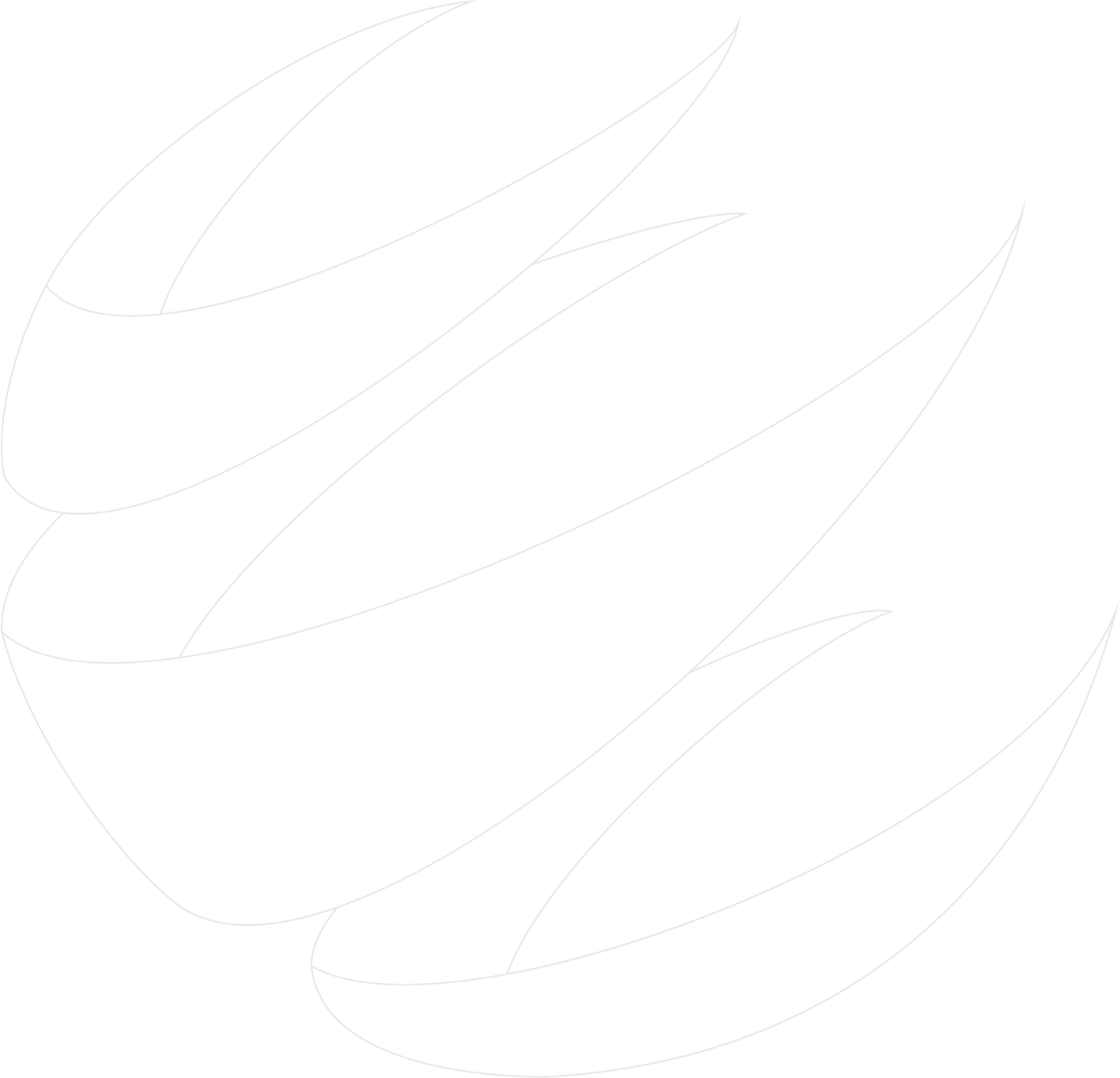 Zamawiający:Gmina Jednorożecul. Odrodzenia 14	06 – 323 Jednorożec	Nazwa zamówienia:Ubezpieczenie mienia i odpowiedzialności cywilnej Gminy Jednorożec w okresie od 10.11.2021 do 09.11.2022 rokuDo niniejszego postępowania nie mają zastosowania przepisy ustawy z dnia 11 września 2019 roku Prawo zamówień publicznych (tj. Dz. U. z 2021, poz. 1129 z późn. zm.)O udzielenie zamówienia mogą ubiegać się wyłącznie Wykonawcy, których oferta odpowiada wymaganiom określonym w niniejszym zapytaniu ofertowym.Zatwierdził: 	Krzysztof Andrzej Iwulski – Wójt GminyNr postępowania: SOC.253.1.2021SPIS TREŚCI:Nazwa i adres Zamawiającego.Tryb udzielenia zamówienia.Opis przedmiotu zamówienia.Termin realizacji zamówienia.Wykonawcy występujący wspólnie.Udział podwykonawców.Opis warunków udziału w postępowaniu.Informacja o sposobie porozumiewania się Zamawiającego z Wykonawcami oraz przekazywania oświadczeń i dokumentów.Opis sposobu udzielania wyjaśnień dotyczących zapytania ofertowego.Wskazanie osób uprawnionych do kontaktu z Wykonawcami.Termin związania ofertą.Opis sposobu przygotowania oferty.Miejsce i termin składania i otwarcia ofert.Opis kryteriów jakimi Zamawiający będzie się kierował przy wyborze oferty wraz z podaniem wag tych kryteriów oraz sposobu obliczania punktów.Sposób obliczenia ceny łącznej, waluta w jakiej dokonywane będą rozliczenia.Czynności wykonywane przy otwarciu i ocenie ofert.Istotne dla stron postanowienia, które zostaną włączone do treści umowy.Program ubezpieczenia.Prawo opcji.Informacja o szkodowości.Klauzula informacyjna z art. 13 RODOWykaz załączników.Elementy składowe zapytania ofertowego:Nazwa i adres ZamawiającegoGmina JednorożecUl. Odrodzenia 1406 – 323 Jednorożecdziałający w imieniu własnym.Przygotowanie postępowania oraz czynności związane z wykonaniem zawartej w jego wyniku umowy wykonywać będzie działająca z pełnomocnictwa zamawiającego firma brokerska Eurobrokers Sp. z o.o., 85 - 110 Bydgoszcz, ul. Mostowa 2, działająca przez Przedstawicielstwo w Mławie, 06 – 500 Mława, ul. Żwirki 26, tel. (023) 655-25-90, fax. (023) 655-25-99. Eurobrokers sp. z o.o. przysługuje wynagrodzenie od wykonawcy, w wysokości zwyczajowo przyjętej, za wszystkie polisy wystawione w okresie objętym umową.Tryb udzielenia zamówieniaPostępowanie prowadzone jest zgodnie z regulaminem udzielania zamówień publicznych, których szacunkowa wartość nie przekracza kwoty 130 000 złotych.Do niniejszego postępowania nie mają zastosowania przepisy ustawy z dnia 11 września 2019 roku Prawo zamówień publicznych (tj. Dz. U. z 2019, poz. 2019 z późn. zm.)Opis przedmiotu zamówieniaPrzedmiotem zamówienia jest ubezpieczenie mienia i odpowiedzialności Zamawiającego w zakresie:Część I:Ubezpieczenia mienia od wszystkich ryzyk,Ubezpieczenia sprzętu elektronicznego od wszystkich ryzyk,Ubezpieczenia odpowiedzialności cywilnej,Ubezpieczenie następstw nieszczęśliwych wypadków.Część II:Ubezpieczenia komunikacyjne (OC, NNW, AC/KR).Zamówienie obejmuje ubezpieczenie odpowiedzialności cywilnej i mienia Zamawiającego będącego w posiadaniu następujących jednostek organizacyjnych:Gmina Jednorożec, 06 – 323 Jednorożec, ul. Odrodzenia 14, NIP: 761-148-59-12, Regon: 550667853, Urząd Gminy Jednorożec, 06 – 323 Jednorożec, ul. Odrodzenia 14, NIP: 7611067327, Regon: 000544473,Gminny Zespół Oświaty w Jednorożcu, 06 – 323 Jednorożec, ul. Odrodzenia 13,  NIP:761-10-67-333, Regon: 550447502,Zespół Placówek Oświatowych w Jednorożcu, 06 – 323 Jednorożec, ul. Odrodzenia 13, NIP: 7611556256, Regon: 146221950,Gminna Biblioteka Publiczna w Jednorożcu, 06 – 323 Jednorożec, ul. Odrodzenia 12, NIP: 761-14-97-950, Regon: 140559902,Ośrodek Pomocy Społecznej w Jednorożcu, 06 – 323 Jednorożec, ul. Odrodzenia 14, NIP: 761-133-35-85, Regon: 550669680,Publiczna Szkoła Podstawowa Żelazna Rządowa – Parciaki z siedzibą w Parciakach, 06 – 323 Jednorożec, Parciaki 22, NIP: 761-155-73-10, Regon: 147298534,Szkoła Podstawowa w Olszewce, 06 – 323 Jednorożec, Olszewka 80, NIP: 761-13-94-173, Regon: 001106025,Żłobek Samorządowy w Jednorożcu, 06 – 323 Jednorożec, ul. Wincentego Witosa 4, NIP: 7611563813, Regon: 384858320,Jednostki OSP z Gminy Jednorożec.                Miejsca ubezpieczenia: Teren Gminy Jednorożec, wszystkie miejsca prowadzenia działalności i posiadania mienia (obecne i przyszłe); dla sprzętu elektronicznego przenośnego, wózków inwalidzkich, sprzętu muzycznego teren Rzeczypospolitej Polskiej i poza jej granicami; dla wartości pieniężnych podczas transportu teren Rzeczypospolitej PolskiejWymagania określone przez Zamawiającego dotyczące przedmiotu zamówienia:Zamawiający wymaga, aby Zamawiający i jego jednostki organizacyjne nie były zobowiązane do pokrywania straty Wykonawcy działającego w formie towarzystwa ubezpieczeń wzajemnych przez wnoszenie dodatkowej składki, zgodnie z art. 111 ust. 2 Ustawy z dnia 11 września 2015 r. o działalności ubezpieczeniowej i reasekuracyjnej (tj. Dz. U. z 2020 r. poz. 895 z późn. zm.).Wykonawca musi posiadać ogólne (szczególne) warunki ubezpieczenia, zwane dalej OWU, wszystkich ubezpieczeń określonych w przedmiocie zamówienia.Zamawiający wymaga, aby Wykonawca udzielał pełnomocnikowi Zamawiającego Eurobrokers sp. z o.o., na jego wniosek, informacji na temat likwidacji szkód Zamawiającego.Szczegółowy zakres ubezpieczenia zawarty został w punkcie „Program ubezpieczenia”.Termin realizacji zamówieniaOkres ubezpieczenia, na jaki zostanie zawarta umowa w wyniku przeprowadzenia niniejszego postępowania, będzie obejmował:	Część I:10.11.2021 do 09.11.2022.Polisy zostaną wystawione na okres ubezpieczenia: - 	dla ubezpieczeń majątkowych: od 10.11.2021 do 09.11.2022 r.,Część II:10.11.2021 do 09.11.2022.- 	dla ubezpieczeń komunikacyjnych okresy liczone indywidualnie dla danego pojazdu i ryzyka. Okres ubezpieczenia poszczególnych pojazdów został wskazany w załączniku zawierającym wykaz pojazdów (załącznik 1D). Wykonawcy występujący wspólnieO udzielenie zamówienia mogą się ubiegać Wykonawcy występujący wspólnie. Wykonawcy ubiegający się wspólnie o udzielenie zamówienie winni ustanowić pełnomocnika do reprezentowania ich w postępowaniu albo reprezentowania w postępowaniu i zawarcia umowy w sprawie zamówienia publicznego. Pełnomocnictwo winno być podpisane przez uprawnionych przedstawicieli (przedstawiciela) każdego z partnerów. Wykonawcy składający ofertę wspólną ponoszą solidarną odpowiedzialność za prawidłową realizację zamówienia.Jeżeli oferta Wykonawców występujących wspólnie zostanie wybrana jako najkorzystniejsza Zamawiający przed podpisaniem umowy może zażądać umowy regulującej współpracę tych Wykonawców. W umowie winna być zapisana solidarna odpowiedzialność partnerów za wykonanie umowy.Udział podwykonawcówZamawiający dopuszcza możliwość wykonania zamówienia z udziałem podwykonawców.Zamawiający żąda wskazania przez Wykonawcę w ofercie części zamówienia których wykonanie zamierza powierzyć podwykonawcom i podania przez Wykonawcę firm (nazw) podwykonawców.Powierzenie wykonania części zamówienia podwykonawcom nie zwalnia Wykonawcy z odpowiedzialności za należyte wykonanie zamówienia.Opis warunków udziału w postępowaniu O udzielenie zamówienia mogą ubiegać się Wykonawcy, którzy posiadają zezwolenie organu nadzoru na wykonywanie działalności ubezpieczeniowej, o którym mowa w art. 7 ust. 1 ustawy z dnia 11 września 2015 r. o działalności ubezpieczeniowej i reasekuracyjnej (tj. Dz. U. z 2020 r. poz. 895 z późn. zm.). Wykonawca winien załączyć do oferty kopię zezwolenia Komisji Nadzoru Finansowego, bądź Ministra Finansów (jeżeli uzyskali zezwolenie przed 1 stycznia 2004) na prowadzenie działalności ubezpieczeniowej, lub potwierdzenie Komisji Nadzoru Finansowego o posiadaniu uprawnień do prowadzenia działalności ubezpieczeniowej (jeżeli rozpoczął działalność przed 28.08.1990 r.), lub inny dokument jak zezwolenie właściwego organu na wykonywanie działalności ubezpieczeniowej w państwie członkowskim Unii Europejskiej, w którym ten zakład ma siedzibę, potwierdzający posiadanie uprawnień do prowadzenia działalności ubezpieczeniowej w zakresie wszystkich grup ryzyk objętych przedmiotem zamówienia.Informacja o sposobie porozumiewania się Zamawiającego z Wykonawcami oraz przekazywania oświadczeń i dokumentów.Oświadczenia, wnioski, zawiadomienia oraz informacje Zamawiający i Wykonawcy przekazują pisemnie lub drogą elektroniczną. Każda ze stron na żądanie drugiej strony niezwłocznie potwierdza fakt ich otrzymania.Adres poczty elektronicznej i adres do korespondencji podane są w punkcie 10 zapytania ofertowego „Wskazanie osób uprawnionych do kontaktu z Wykonawcami”.Opis sposobu udzielania wyjaśnień dotyczących zapytania ofertowego.Wykonawca może zwrócić się do Zamawiającego o wyjaśnienie treści zapytania ofertowego, kierując swoje zapytania na piśmie lub drogą elektroniczną. Zamawiający jest obowiązany udzielić wyjaśnień Wykonawcy zadającemu pytania lub zwracającemu się o wyjaśnienia niezwłocznie, jednak nie później niż na 2 dni przed upływem terminu składania ofert. Zamawiający może nie udzielić wyjaśnień, jeśli pytania lub prośba o udzielenie wyjaśnień wpłynie później niż 5 dni przed ostatecznym terminem składania ofert.Wskazanie osób uprawnionych do kontaktu z WykonawcamiOsobą uprawnioną do kontaktów z Wykonawcami jest:Marcin Pieńkosz reprezentujący działającą z pełnomocnictwa Zamawiającego firmę Eurobrokers Sp. z o.o., Przedstawicielstwo w Mławie, 06 – 500 Mława, ul. Żwirki 26, mail: marcin.pienkosz@eurobrokers.com.pl tel. 668-493-399Godziny pracy: od poniedziałku do piątku od 8.00 do 16.00.Termin związania ofertąTermin związania ofertą wynosi 30 dni, licząc od dnia będącego ostatecznym terminem składania ofert.Opis sposobu przygotowania ofertyOferta winna zawierać:Formularz oferty (załącznik A do zapytania ofertowego),Pełnomocnictwo osoby podpisującej ofertę w imieniu Wykonawcy lub Wykonawców składających ofertę wspólnie.Kopię zezwolenia na prowadzenie działalności,Kopię wypisu z KRS nie starszą niż 2 miesiące od ostatecznego terminu składania ofert.Oferta winna być przygotowana zgodnie z załączonym wzorem zawartym w niniejszym zapytaniu ofertowym (załącznik A).Jeżeli w załączonym wzorze zabraknie miejsca Wykonawca może powiększyć odpowiednie pola druku lub dołączyć do dokumentu dodatkowe strony.Treść oferty winna odpowiadać treści zapytania ofertowego.Oferta winna być sporządzona w języku polskim, z zachowaniem formy pisemnej za pomocą narzędzia zapewniającego trwałość treści (np. wydruk, pismo niezmazywalnym długopisem).Oferta winna być podpisana przez osoby wskazane do reprezentacji Wykonawcy w KRS lub posiadające stosowne pełnomocnictwo do reprezentowania Wykonawcy.Poprawki w ofercie muszą być naniesione czytelnie oraz opatrzone podpisem osoby/osób podpisujących ofertę.Ofertę składaną przez podmioty wspólnie ubiegające się o udzielenie zamówienia (konsorcjum, koasekuracja) podpisują wszyscy Wykonawcy lub ustanowiony przez te podmioty pełnomocnik.Wykonawca może złożyć tylko jedną ofertę zawierającą jedną łączną, ostateczną cenę.Za osoby uprawnione do składania oświadczeń woli w imieniu Wykonawców uznaje się: osoby wskazane w Krajowym Rejestrze Sądowym lub dokumencie równorzędnym, oraz osoby legitymujące się odpowiednim pełnomocnictwem wystawionym przez te osoby określającym zakres umocowania. Dokument ten należy złożyć w formie oryginału lub kopii potwierdzonej za zgodność z oryginałem.Wykonawca ponosi koszty związane z przygotowaniem i złożeniem oferty.Oferta winna być złożona Zamawiającemu w nieprzejrzystej i zaklejonej kopercie z opisem:pełna nazwa WykonawcyadresNIP, REGONoraz dopiskiemOFERTA NA UBEZPIECZENIE MIENIA I ODPOWIEDZIALNOŚCI CYWILNEJGMINY JEDNOROŻEC W OKRESIE 10.11.2021 do 09.11.2022r.NIE OTWIERAĆ PRZED UPŁYWEM TERMINU OTWARCIA OFERTJeżeli oferta zawiera informacje stanowiące tajemnice przedsiębiorstwa w rozumieniu przepisów ustawy z dnia 16 kwietnia 1993 roku o zwalczaniu nieuczciwej konkurencji (tj. Dz. U.  z 2020 r., poz. 1913 z późn. zm.), Wykonawca może zastrzec, iż nie mogą być one udostępniane innym uczestnikom postępowania, przy czym musi wtedy wykazać, iż zastrzeżone informacje stanowią tajemnicę przedsiębiorstwa. Winien on wówczas wyodrębnić te informacje w formie osobnego pakietu. Pakiet ten ma być wyraźnie oznaczony „TAJEMNICE PRZEDSIĘBIORSTWA – NIE UDOSTĘPNIAĆ INNYM UCZESTNIKOM POSTĘPOWANIA”.UWAGA:Zamawiający uzna, że Wykonawca wykazał, że informacje stanowią tajemnicę przedsiębiorstwa, jeżeli:nie zostały upublicznione,stanowią wartość techniczną lub technologiczną lub organizacyjną lub inną wartość gospodarczą, co wynika z art. 11 ust. 4 ustawy z dnia 16 kwietnia 1993 roku o zwalczaniu nieuczciwej konkurencji (tj. Dz. U.  z 2020 r., poz. 1913 z późn. zm.)Sam fakt zamknięcia w kopercie dokumentu z daną informacją i oznaczenia jej sformułowaniem „TAJEMNICE PRZEDSIĘBIORSTWA – NIE UDOSTĘPNIAĆ INNYM UCZESTNIKOM POSTĘPOWANIA” nie wyczerpuje znamion podjęcia niezbędnych działań w celu zachowania ich poufności.Miejsce i termin składania i otwarcia ofertTermin składania ofert upływa dnia 28.10.2021 r. o godz. 12.00.Ofertę należy złożyć w Sekretariacie Urzędu Gminy w Jednorożcu, 06 – 323 Jednorożec, ul. Odrodzenia 14, pokój nr 8.Otwarcie ofert nastąpi dnia 28.10.2021 r. o godz. 12.15 w siedzibie Zamawiającego. Wykonawca może wprowadzać zmiany, do złożonej oferty pod warunkiem, że Zamawiający otrzyma pisemne powiadomienie o wprowadzaniu zmian przed terminem składania ofert. Powiadomienie o wprowadzaniu zmian musi być złożone według takich samych zasad i wymagań jak składana oferta, i odpowiednio oznakowane z dopiskiem "ZMIANA OFERTY",Wykonawca ma prawo, przed upływem terminu składania ofert, wycofać złożoną przez siebie ofertę pod warunkiem, że Zamawiający otrzyma pisemne powiadomienie o wycofaniu oferty. Powiadomienie o wycofaniu oferty musi być złożone według takich samych zasad i wymagań jak składana oferta, i odpowiednio oznakowane z dopiskiem „WYCOFANIE OFERTY”.Oferty złożone po terminie nie zostaną uwzględnione przy ocenie ofert.Otwarcie ofert jest jawne. Oferty zostaną otwarte w kolejności, w jakiej zostały złożone u ZamawiającegoW toku badania i oceny złożonych ofert Zamawiający może żądać od Wykonawców wyjaśnień dotyczących treści złożonych ofert. Prośba o wyjaśnienie oraz odpowiedź zostaną przesłane pocztą e-mail.Zamawiający poprawi w tekście oferty oczywiste omyłki pisarskie i omyłki rachunkowe, z uwzględnieniem konsekwencji rachunkowych dokonanych poprawek oraz inne omyłki polegające na niezgodności oferty z zapytaniem ofertowym nie powodujące istotnych zmian w treści oferty, niezwłocznie zawiadamiając o tym Wykonawcę, którego oferta została poprawiona. Wykonawca może nie wyrazić zgody na dokonane zmiany czego następstwem będzie odrzucenie oferty.Opis kryteriów jakimi zamawiający będzie się kierował przy wyborze oferty wraz z podaniem wag tych kryteriów oraz sposobu obliczania punktówOferty będą oceniane na podstawie następujących kryteriów(obok podano wagę procentową danego kryterium):Część I:1)  cena łączna					60%2)  zaakceptowane klauzule dodatkowe		30%3)  oferowane franszyzy				10%Część II:1)  cena łączna					90%2)  zaakceptowane klauzule dodatkowe		10%Kryteria oceny ofert:Część I:cena łączna – suma składek za wszystkie ubezpieczenia będące przedmiotem niniejszego postępowania.Oferty będą podlegały ocenie według następującego wzoru:zaakceptowane klauzule dodatkowe – ocena kryterium polega na przyznaniu punktów za wprowadzenie do oferty dodatkowych klauzul rozszerzających ochronę ubezpieczeniową wg, następujących zasad:- za rozszerzenie ochrony o klauzulę o nr 22 zostanie przyznane 14 punktów,- za rozszerzenie ochrony o klauzule o nr 23 - 25 zostanie przyznane po 10 punktów za każdą klauzulę,- za rozszerzenie ochrony o klauzule o nr 26 - 39 zostanie przyznane po 4 punkty za każdą klauzulę.Brak akceptacji którejkolwiek lub wszystkich klauzul oznaczonych numerami 1 – 21 spowoduje odrzucenie oferty.W przypadku dopisków lub zmian w treści klauzul fakultatywnych (oznaczonych numerami 22 - 39), odbiegających na niekorzyść Zamawiającego w stosunku do treści niniejszego zapytania ofertowego, za zmienioną klauzule przyznanych zostanie 0 pkt. W przypadku dopisków lub zmian na korzyść lub neutralnych przyznana zostanie przewidziana ilość punktów.Oferty będą podlegały ocenie według następującego wzoru:oferowane franszyzy – ocenie podlegają oferowane franszyzy w następujących ubezpieczeniach:- ubezpieczeniu mienia od wszystkich ryzyk,- ubezpieczeniu odpowiedzialności cywilnej. Franszyzy wprowadzone w ww. rodzajach ubezpieczeń będą oceniane wg następujących zasad (odrębnie w każdym ubezpieczeniu):brak franszyzy –				50 pktfranszyza od 1 zł do 100 zł -		40 pktfranszyza od 101 zł do 200 zł –		30 pktfranszyza od 201 zł do 300 zł –		20 pktfranszyza od 301 zł do 400 zł –		10 pktfranszyza powyżej 400 zł –		  0 pktZamawiający dopuszcza wyłącznie stosowanie franszyz integralnych.W przypadku gdy Wykonawca w ofercie zastrzeże wprowadzenie franszyz redukcyjnych bądź udziałów własnych w szkodzie oferta zostanie odrzucona. Zamawiający dopuszcza wyłącznie stosowanie franszyz integralnych określonych kwotowo.W przypadku procentowego określenia franszyzy oferta zostanie odrzucona. UWAGA:oferowane franszyzy wyrażone kwotowo nie mogą przekroczyć 500 zł (w danym ubezpieczeniu). W ubezpieczeniu szyb od stłuczenia, sprzętu elektronicznego od wszystkich ryzyk franszyzy i udziały własne zniesione.W ubezpieczeniu odpowiedzialności cywilnej:Zamawiający nie dopuszcza stosowania franszyz i udziałów własnych w szkodzie w ubezpieczeniu odpowiedzialności cywilnej za drogi.przy ocenie franszyz i udziałów w szkodzie nie bierze się pod uwagę franszyzy redukcyjnej w OC pracodawcy w postaci świadczenia z systemu ubezpieczeń społecznych uzyskanego na podstawie obowiązujących przepisów.Oferty zawierające franszyzy w wysokości wyższej niż wskazane zostaną odrzucone.Franszyzy winny być określone w złotych.Oferty będą podlegały ocenie według następującego wzoru:ZADANIE II:cena łączna – suma składek za wszystkie ubezpieczenia będące przedmiotem niniejszego postępowania.Oferty będą podlegały ocenie według następującego wzoru:zaakceptowane klauzule dodatkowe – ocena kryterium polega na przyznaniu punktów za wprowadzenie do oferty dodatkowych klauzul rozszerzających ochronę ubezpieczeniową wg następujących zasad:- za rozszerzenie ochrony o klauzulę o nr 1 zostanie przyznane 20 punktów,- za rozszerzenie ochrony o klauzule o nr 2 - 8 zostanie przyznane po 10 punktów za każdą klauzulę,- za rozszerzenie ochrony o klauzule o nr 9 - 10 zostanie przyznane po 5 punktów za każdą klauzulę,W przypadku dopisków lub zmian w treści klauzul fakultatywnych (oznaczonych numerami 1 - 10), odbiegających na niekorzyść Zamawiającego w stosunku do treści zawartej w niniejszym zapytaniu ofertowym, za zmienioną klauzule przyznanych zostanie 0 pkt. W przypadku dopisków lub zmian na korzyść lub neutralnych przyznana zostanie przewidziana ilość punktów.Oferty będą podlegały ocenie według następującego wzoru:Zamawiający nie dopuszcza stosowania w zakresie AC/KR żadnych franszyz czy udziałów własnych w szkodach. W przypadku gdy Wykonawca w ofercie zastrzeże wprowadzenie franszyz bądź udziałów własnych w szkodzie oferta zostanie odrzucona. W przypadku procentowego określenia franszyzy oferta zostanie odrzucona. Punkty uzyskane za poszczególne kryteria zostaną zsumowane. Przetarg wygra Wykonawca, którego oferta otrzyma najwyższą łączną liczbę punktów. Sposób obliczenia ceny łącznej, waluta w jakiej dokonywane będą rozliczeniaWykonawca podaje w ofercie cenę łączną za realizację zamówienia. Cena łączna winna obejmować składki za wszystkie rodzaje ubezpieczeń określone w niniejszym zapytaniu ofertowym, za cały okres ubezpieczania.Cena winna zostać podana w złotych polskich z dokładnością do dwóch miejsc po przecinku.Cenę oferty należy określić z należytą starannością, na podstawie przedmiotu zamówienia z uwzględnieniem wszystkich kosztów związanych z realizacją zadania wynikających z zakresu usługi, niezbędnych do wykonania zadania i doliczyć do powstałej kwoty inne składniki wpływające na ostateczną cenę. Zamawiający odrzuci ofertę zawierającą błędy w ustaleniu ceny.Podana cena winna być ceną ostateczną. Późniejsze, np. w trakcie otwierania ofert, propozycje obniżek ceny są niedopuszczalne i nie będą przyjmowane przez Zamawiającego.Proponowana cena łączna powinna być podana w wysokości ostatecznej, tak aby Zamawiający nie musiał już dokonywać żadnych obliczeń, przeliczeń itp. działań w celu jej określenia. Zaokrąglenia cen w złotych należy dokonać z dokładnością do dwóch miejsc po przecinku według zasady, że trzecia cyfra po przecinku od 5 w górę powoduje zaokrąglenie drugiej cyfry po przecinku w górę o 1 jeśli trzecia cyfra po przecinku jest niższa od 5 zostaje skreślona, a druga cyfra po przecinku nie ulegnie zmianie.Wykonawca określi cenę oferty łącznie z podatkiem VAT obowiązującym do oferowanej usługi.Jeżeli złożono ofertę, której wybór prowadziłby do powstania u Zamawiającego obowiązku podatkowego zgodnie z przepisami o podatku od towarów i usług, Zamawiający w celu oceny takiej oferty doliczy do przedstawionej w niej ceny podatek od towarów i usług, który miałby obowiązek rozliczyć i przekazać na rachunek właściwego urzędu skarbowego, zgodnie z tymi przepisami. Wykonawca składając ofertę, informuje Zamawiającego, czy wybór oferty będzie prowadzić do powstania u Zamawiającego obowiązku podatkowego, wskazując nazwę (rodzaj) towaru lub usługi, których dostawa lub świadczenie będzie prowadzić do jego powstania, oraz wskazując ich wartość bez kwoty podatku.Czynności wykonywane przy otwarciu i ocenie ofertOtwarcie ofert jest jawne i następuje po upływie terminu do ich składania z tym, że dzień, w którym upływa termin składania ofert, jest dniem ich otwarcia.Podczas otwarcia ofert zostaną odczytane nazwy (firmy) oraz adresy Wykonawców, a także informacje dotyczące ceny, terminu wykonania zamówienia, klauzul dodatkowych oraz  oferowanych franszyz. W toku badania i oceny złożonych ofert Zamawiający może żądać udzielenia przez Wykonawców wyjaśnień dotyczących treści złożonych przez nich ofert.Po przeliczeniu punków jakie uzyskały poszczególne oferty Zamawiający zamieści na stronie internetowej informację o złożonych ofertach i dokonanym wyborze najkorzystniejszej oferty.Zamawiający zastrzega sobie możliwość unieważnienia postępowania bez podania przyczyny.Istotne dla stron postanowienia, które zostaną włączone do treści umowy Umowa zostanie zawarta zgodnie ze wzorem umowy proponowanym przez Zamawiającego, stanowiącym załącznik B do zapytania ofertowego.Załącznikami do umowy będą: niniejsze zapytanie ofertowe oraz oferta złożona przez Wykonawcę.Zamawiający przewiduje możliwość wprowadzenia zmian zawartej umowy w następujących przypadkach:zmiany terminów płatności, wysokości i liczby rat składki – na wniosek Zamawiającego,zmiany wysokości składki lub raty składki w ubezpieczeniach majątkowych w przypadku zmiany wysokości sumy ubezpieczenia – proporcjonalnie do zmiany sumy ubezpieczenia i okresu ubezpieczenia, w którym zmiana będzie obowiązywała,zmiany wysokości składki lub raty składki w ubezpieczeniu odpowiedzialności cywilnej i ubezpieczeniach zawartych w systemie na pierwsze ryzyko w wyniku podwyższenia wysokości sumy gwarancyjnej lub podwyższenia limitów odpowiedzialności – proporcjonalnie do zmiany i okresu ubezpieczenia, w którym zmiana będzie obowiązywała. zmiany wysokości składki lub raty składki w ubezpieczeniu następstw nieszczęśliwych wypadków w przypadku zmiany liczby ubezpieczonych w stosunku do zapisanej w zapytaniu ofertowym – proporcjonalnie do zmiany i okresu ubezpieczenia, w którym zmiana będzie obowiązywała.zmiany wysokości składki w przypadku wprowadzenia na usługi ubezpieczeniowe objęte niniejszym postępowaniem podatku od towarów i usług (VAT) lub zmiany stawki tego podatku – składka ulegnie podwyższeniu o kwotę naliczonego podatku VAT; korzystnej dla Zamawiającego zmiany zakresu ubezpieczenia wynikającej ze zmian OWU Wykonawcy oraz wprowadzenia nowych klauzul za zgodą Zamawiającego i Wykonawcy bez dodatkowej zwyżki składki;zmiany związane z włączeniem do ochrony ubezpieczeniowej jednostek powstałych lub przekształconych w trakcie obowiązywania umowy bądź wyłączeniem jednostek zlikwidowanych,zmiany zakresu ubezpieczenia wynikające ze zmian powszechnie obowiązujących przepisów.Podstawą zmiany niniejszej umowy nie będzie:zmiana wysokości minimalnego wynagrodzenia za pracę albo wysokości minimalnej stawki godzinowej, ustalonych na podstawie przepisów ustawy z dnia 10 października 2002 r. o minimalnym wynagrodzeniu za pracę (tj. Dz. U. z 2020 r. poz. 2207).zmiana zasad podlegania ubezpieczeniom społecznym lub ubezpieczeniu zdrowotnemu lub wysokości stawki składki na ubezpieczenia społeczne lub zdrowotne,zmiana zasad gromadzenia i wysokości wpłat do pracowniczych planów kapitałowych, o których mowa w ustawie z dnia 4 października 2018 r. o pracowniczych planach kapitałowych (tj. Dz. U. z 2020 r. poz. 1342).Program ubezpieczeniaSposób płatności składki – jednorazowo w terminie do 20.01.2022 r.Klauzule dodatkowe rozszerzające zakres ochrony Klauzula reprezentantów – z zachowaniem pozostałych, niezmienionych niniejszą klauzulą, postanowień ogólnych warunków ubezpieczenia strony uzgodniły, że Wykonawca jest wolny od odpowiedzialności za szkody powstałe wskutek winy umyślnej lub rażącego niedbalstwa reprezentantów Zamawiającego. Dla celów niniejszej umowy za reprezentantów Zamawiającego uważa się osoby lub organ wieloosobowy (Zarząd, Dyrekcje), które zgodnie z obowiązującymi przepisami lub statutem uprawnione są do zarządzania ubezpieczoną jednostką. Za szkody powstałe z winy umyślnej lub rażącego niedbalstwa osób nie będących reprezentantami Zamawiającego Wykonawca ponosi odpowiedzialność. Dotyczy ubezpieczenia mienia od wszystkich ryzyk, sprzętu elektronicznego od wszystkich ryzyk, maszyn i urządzeń od uszkodzeń, następstw nieszczęśliwych wypadków. Klauzula obligatoryjna.Klauzula przepięcia – rozszerza się ochronę ubezpieczeniową o szkody powstałe bezpośrednio lub pośrednio w wyniku wyładowania atmosferycznego (w szczególności spowodowane uderzeniem pioruna w instalacjach elektrycznych i sieciach energetycznych) oraz szkody wynikłe z niewłaściwych parametrów prądu elektrycznego (zmiana w napięciu lub natężeniu) w ubezpieczeniu mienia od wszystkich ryzyk do limitu 500.000,00 zł. Jednocześnie przedstawiona definicja przepięcia będzie miała zastosowanie do każdej szkody, której przyczyną będzie przepięcie. W ramach niniejszej klauzuli zakres ubezpieczenia obejmuje również szkody w bezpiecznikach, miernikach, wkładkach topikowych, stycznikach, odgromnikach, czujnikach, rezystorach, przetwornikach, grzejnych urządzeniach elektrycznych z limitem na pierwsze ryzyko 10.000,00 zł na jedno i wszystkie zdarzenia. Dotyczy ubezpieczenia mienia od wszystkich ryzyk, a definicja dotyczy także szkody w ubezpieczeniu sprzętu elektronicznego od wszystkich ryzyk, maszyn i urządzeń od uszkodzeń. Klauzula obligatoryjna.Klauzula przewłaszczenia mienia – ochrona ubezpieczeniowa zostaje zachowana pomimo przeniesienia własności ubezpieczonego mienia celem zabezpieczenia na bank lub inną instytucję jak również w sytuacji ponownego przeniesienia własności na Zamawiającego. Dotyczy ubezpieczenia mienia od wszystkich ryzyk, sprzętu elektronicznego od wszystkich ryzyk, maszyn i urządzeń od uszkodzeń. Klauzula obligatoryjna.Klauzula płatności rat – w przypadku wypłaty odszkodowania, Wykonawca nie jest uprawniony do potrącenia z kwoty odszkodowania rat jeszcze nie wymagalnych; jeżeli zapłata należnej Wykonawcy składki dokonywana jest w formie przelewu bankowego lub przekazu pocztowego, za datę opłacenia składki uważa się dzień złożenia w banku lub urzędzie pocztowym zlecenia płatniczego na rachunek Wykonawcy. Dotyczy wszystkich ryzyk. Klauzula obligatoryjna.Klauzula likwidacyjna w sprzęcie elektronicznym - odszkodowanie wypłacane jest w wartości odtworzenia (maksymalnie do wysokości przyjętej sumy ubezpieczenia danego środka), rozumianej jako wartość zastąpienia ubezpieczonego sprzętu przez fabrycznie nowy, dostępny na rynku, możliwie jak najbardziej zbliżony parametrami jakości i wydajności do sprzętu zniszczonego, z uwzględnieniem kosztów transportu, demontażu i montażu oraz opłat celnych i innych tego typu należności, niezależnie od wieku i stopnia umorzenia sprzętu. Klauzula obligatoryjna.Klauzula automatycznego pokrycia w środkach trwałych i wyposażeniu - ochroną ubezpieczeniową zostają objęte środki trwałe i wyposażenie oraz dodatki i ulepszenia w zgłoszonych do ubezpieczenia środkach trwałych i wyposażeniu, w których posiadanie wejdzie Zamawiający od momentu zebrania danych do niniejszego postępowania do początku okresu ubezpieczenia oraz podczas trwania okresu ubezpieczenia z uwzględnieniem wartości odtworzeniowej zgłoszonego mienia. Ochrona ubezpieczeniowa rozpoczyna się od momentu przejścia na Zamawiającego ryzyka związanego z posiadaniem mienia, po dostarczeniu mienia na miejsce ubezpieczenia. Rozliczenie składki za ubezpieczone mienie nastąpi w ciągu 30 dni po zakończeniu okresu ubezpieczenia wg systemu „pro rata temporis”, przy czym jeżeli wartość zgłoszonego do ubezpieczenia mienia będzie mniejsza niż 20% początkowej łącznej sumy ubezpieczenia Wykonawca nie pobierze dodatkowej składki. W przypadku konieczności posiadania ochrony na nowo nabyte mienie przez Zamawiającego w trakcie obowiązywania ochrony ubezpieczeniowej Wykonawca wystawi bezskładkowy certyfikat. Na nowo nabyte/zgłoszone do ubezpieczenia w ramach niniejszej klauzuli mienie Wykonawca stawia do dyspozycji Zamawiającego limit 30% łącznej sumy ubezpieczenia całego mienia ubezpieczanego w ramach niniejszego postępowania przetargowego (budynki i budowle oraz maszyny, urządzenia, wyposażenie). Dotyczy ubezpieczenia mienia od wszystkich ryzyk, maszyn i urządzeń od uszkodzeń. Klauzula obligatoryjna.Klauzula ubezpieczenia drobnych prac remontowo – budowlanych - z zachowaniem pozostałych, nie zmienionych niniejszą klauzulą, postanowień umowy ubezpieczenia, w tym określonych we wniosku i ogólnych/szczególnych warunkach ubezpieczenia strony uzgodniły, że Wykonawca pokrywa szkody powstałe w wyniku prowadzenia drobnych prac remontowo – budowlanych, w tym również tych dla których wymagane jest uzyskanie pozwolenia na budowę, takich jak naruszenie lub usunięcie konstrukcji dachu/pokrycia dachu. Zakres ubezpieczenia obejmuje:- szkody w mieniu będącym przedmiotem prac remontowo – budowlanych – limit na jedno i wszystkie zdarzenia 500.000 zł,-  szkody powstałe w wyniku zalania mienia w związku z naruszeniem lub usunięciem konstrukcji dachu/pokrycia dachu  - limit na jedno i wszystkie zdarzenia 50.000 zł- udział własny w szkodzie dla klauzuli – 1.000 złKlauzula dotyczy ubezpieczenia mienia od wszystkich ryzyk. Klauzula obligatoryjna.Klauzula automatycznego pokrycia w sprzęcie elektronicznym - ochroną ubezpieczeniową zostaje objęty sprzęt elektroniczny, oraz dodatki i ulepszenia zgłoszonego do ubezpieczenia sprzętu, w których posiadanie wejdzie Zamawiający od momentu zebrania danych do niniejszego postępowania do początku okresu ubezpieczenia oraz podczas trwania okresu ubezpieczenia z uwzględnieniem wartości odtworzeniowej zgłoszonego mienia. Ochrona ubezpieczeniowa rozpoczyna się od momentu przejścia na Zamawiającego ryzyka związanego z posiadaniem mienia, po dostarczeniu mienia na miejsce ubezpieczenia. Rozliczenie składki za ubezpieczone mienie nastąpi w ciągu 30 dni po zakończeniu okresu ubezpieczenia wg systemu „pro rata temporis”, przy czym jeżeli wartość zgłoszonego do ubezpieczenia mienia będzie mniejsza niż 20% początkowej łącznej sumy ubezpieczenia Wykonawca nie pobierze dodatkowej składki. W przypadku konieczności posiadania ochrony na nowo nabyte mienie przez Zamawiającego w trakcie obowiązywania ochrony ubezpieczeniowej Wykonawca wystawi bezskładkowy certyfikat. Na nowo nabyte/zgłoszone do ubezpieczenia w ramach niniejszej klauzuli mienie Wykonawca stawia do dyspozycji Zamawiającego limit 30% łącznej sumy ubezpieczenia całego mienia ubezpieczanego w ramach niniejszego postępowania przetargowego. Dotyczy ubezpieczenia sprzętu elektronicznego od wszystkich ryzyk. Klauzula obligatoryjna.Klauzula zgłaszania szkód – zawiadomienie Wykonawcy o szkodzie winno nastąpić niezwłocznie, nie później jednak niż w ciągu 7 dni roboczych od daty powstania szkody lub uzyskania o niej wiadomości. Wykonawca może określić w OWU dłuższe terminy zgłaszania szkód. Dotyczy wszystkich ryzyk. Klauzula obligatoryjna.Klauzula ubezpieczenia maszyn i urządzeń od uszkodzeń - z zachowaniem pozostałych, nie zmienionych niniejszą klauzulą, postanowień umowy ubezpieczenia, strony uzgodniły, że zakres ubezpieczenia rozszerza się o szkody w maszynach (wszystkich rodzajach w tym urządzeniach, kotłach, silnikach elektrycznych, aparatach itd.) wraz ze stanowiącymi ich wyposażenie elementami elektronicznymi – oprzyrządowaniem, systemami sterującymi, powstałe w związku z:- działaniami człowieka,- błędami w eksploatacji,- wadami produkcyjnymi,- szkodami, które są spowodowane wybuchem gazów spalinowych w kotłach i/lub piecach. Limit odpowiedzialności na jedno i wszystkie zdarzenia 100.000,00 zł. Dotyczy ubezpieczenia mienia od wszystkich ryzyk. Klauzula obligatoryjna.Klauzula rzeczoznawców/ekspertów - z zachowaniem pozostałych, nie zmienionych niniejszą klauzulą, postanowień umowy ubezpieczenia, w tym określonych we wniosku i ogólnych warunkach ubezpieczenia strony uzgodniły, że Wykonawca pokrywa do ustalonego limitu poniesione przez Zamawiającego konieczne, uzasadnione i udokumentowane koszty rzeczoznawców bądź ekspertów oraz ich ekspertyz, związane z ustaleniem przyczyny, zakresu i rozmiaru szkody. Zakres obejmuje również wszelkie uzasadnione i udokumentowane koszty i opłaty rzeczoznawców, ekspertów (w tym inżynierów, konserwatorów zabytków, architektów, konsultantów) związane z przygotowaniem dokumentacji projektowej i konstrukcyjnej niezbędnej do przywrócenia mienia do stanu sprzed dnia szkody, poniesione przez Zamawiającego w związku ze zrealizowaniem się zdarzenia szkodowego objętego zakresem ubezpieczenia. Powołanie rzeczoznawców i ekspertów winno odbywać się w porozumieniu z Wykonawcą. Limit odpowiedzialności 50 000,00 zł na jedno i wszystkie zdarzenia w okresie ubezpieczenia w systemie na pierwsze ryzyko. Dotyczy ubezpieczenia: mienia od wszystkich ryzyk, sprzętu elektronicznego od wszystkich ryzyk, maszyn i urządzeń od uszkodzeń. Klauzula obligatoryjna.Klauzula ubezpieczenia przezornej sumy ubezpieczenia - z zachowaniem pozostałych nie zmienionych niniejszą klauzulą postanowień umowy ubezpieczenia strony umowy postanowiły, że:rozszerzają zakres ubezpieczenia o przezorną sumę ubezpieczenia,za przezorną sumę ubezpieczenia uznaje się dodatkową sumę ubezpieczenia, która rozdziela się na sumy ubezpieczenia tych kategorii ubezpieczonego mienia lub nakładów adaptacyjnych, dla których wystąpiło niedoubezpieczenie, lub w odniesieniu do których suma ubezpieczenia jest niewystarczająca ze względu na poniesione koszty związane z uniknięciem lub ograniczeniem rozmiaru szkody,limit odpowiedzialności na jedno i wszystkie zdarzenia: 1.000.000,00 zł.Dotyczy ubezpieczenia mienia od wszystkich ryzyk. Klauzula obligatoryjna.Klauzula zabezpieczeń przeciwpożarowych i przeciwkradzieżowych – Wykonawca oświadcza, że stan zabezpieczeń przeciwpożarowych i przeciwkradzieżowych uznaje za wystarczający do czasu przeprowadzenia inspekcji ubezpieczonego mienia. Jeżeli w wyniku przeprowadzenia inspekcji zostaną stwierdzone braki w zabezpieczeniach, Wykonawca wskaże je na piśmie, z uwzględnieniem poszczególnych braków w zabezpieczeniach i sposobu ich uzupełnienia oraz wyznaczy Zamawiającemu termin na ich uzupełnienie nie krótszy niż 21 dni.  Po przeprowadzeniu inspekcji Wykonawca nie będzie domagał się wprowadzenia zabezpieczeń ponad te, które określone są w OWU jako minimalne dla uznania odpowiedzialności Wykonawcy. Dotyczy wszystkich ryzyk, oprócz odpowiedzialności cywilnej. Klauzula obligatoryjna.Klauzula dewastacji budynków i budowli  – z zachowaniem pozostałych, nie zmienionych niniejszą klauzulą, postanowień umowy ubezpieczenia, strony uzgodniły, że:zakres ochrony ubezpieczeniowej zostaje rozszerzony o szkody powstałe w ubezpieczanym mieniu w wyniku dewastacji. za dewastację przyjmuje się rozmyślne uszkodzenie lub zniszczenie ubezpieczonego mienia przez osoby trzecie, w tym poprzez tzw. graffiti oraz kradzież elementów zewnętrznych m.in. rynien, parapetów, elewacji, pokrycia dachów jak i stałych elementów budynków i budowli. limit odpowiedzialności na jedno i wszystkie zdarzenia: 50.000,00 zł.Franszyza zgodna z oferowaną w ubezpieczeniu mienia od wszystkich ryzyk. Dotyczy ubezpieczenia mienia od wszystkich ryzyk, sprzętu elektronicznego od wszystkich ryzyk, maszyn i urządzeń od uszkodzeń. Klauzula obligatoryjna.Klauzula kradzieży zwykłej – z zachowaniem pozostałych, nie zmienionych niniejszą klauzulą, postanowień umowy ubezpieczenia, strony uzgodniły, że:a)	zakres ochrony ubezpieczeniowej zostaje rozszerzony o szkody w ubezpieczanym mieniu powstałe w skutek kradzieży zwykłej, b)	za kradzież zwykłą przyjmuje się zabór mienia w celu jego przywłaszczenia (zabór mienia bez śladów włamania lub mienia nie posiadającego żadnych zabezpieczeń przed kradzieżą z włamaniem). Z zakresu ochrony wyłączona jest gotówka.limit odpowiedzialności na jedno i wszystkie zdarzenia: 10.000,00 zł,obowiązek niezwłocznego zgłoszenia faktu kradzieży na PolicjęFranszyza zgodna z oferowaną w ubezpieczeniu mienia od wszystkich ryzyk.Dotyczy ubezpieczenia mienia od wszystkich ryzyk, sprzętu elektronicznego od wszystkich ryzyk, maszyn i urządzeń od uszkodzeń. Klauzula obligatoryjna.16. Klauzula składowania - w przypadku szkód powstałych w skutek zalania mienia Wykonawca ponosi odpowiedzialność za mienie składowane bezpośrednio na podłodze. Odpowiedzialność w powyższym zakresie dotyczy również mienia znajdującego się w pomieszczeniach położonych poniżej poziomu gruntu. Dotyczy ubezpieczenia mienia od wszystkich ryzyk, ubezpieczenia sprzętu elektronicznego od wszystkich ryzyk, maszyn i urządzeń od uszkodzeń. Limit na jedno i wszystkie zdarzenia w okresie ubezpieczenia 50.000 zł. Klauzula obligatoryjna.Klauzula likwidacyjna dotycząca środków trwałych - dla mienia ubezpieczanego wg wartości księgowej brutto, pod warunkiem prawidłowego podania tej wartości – bez względu na stopień umorzenia księgowego lub zużycia technicznego danego środka trwałego, odszkodowanie wypłacane jest w pełnej wysokości niezbędnej do naprawienia szkody, do wartości księgowej brutto utraconego lub uszkodzonego mienia, bez potrącenia umorzenia księgowego i zużycia technicznego. W przypadku nie odtwarzania środka trwałego wypłata odszkodowania nastąpi na podstawie protokołu szkody, do wartości księgowej brutto. Dla środków niskocennych, które ze względu na wartość nie są wciągane na ewidencję środków trwałych likwidacja szkody w oparciu o koszt zakupu mienia o zbliżonych parametrach technicznych, wydajności. Klauzula ma zastosowanie w ubezpieczeniu mienia od wszystkich ryzyk, sprzętu elektronicznego od wszystkich ryzyk, maszyn i urządzeń od uszkodzeń. Klauzula obligatoryjna.Klauzula niezawiadomienia w terminie o szkodzie – zapisane w Ogólnych Warunkach Ubezpieczenia skutki niezawiadomienia Wykonawcy o szkodzie w odpowiednim terminie, ma zastosowanie tylko w sytuacji, kiedy niezawiadomienie w terminie miało wpływ na ustalenie odpowiedzialności Wykonawcy lub ustalenie rozmiaru szkody. Dotyczy wszystkich ryzyk. Klauzula obligatoryjna.Klauzula ochrony mienia nie przygotowanego do pracy – ochrona ubezpieczeniowa zostaje zachowana, mimo, że Zamawiający nie przystosował środka trwałego lub sprzętu elektronicznego do pracy (np. sprzęt nie został rozpakowany) oraz w sytuacji przenoszenia środka trwałego lub sprzętu elektronicznego z jednego miejsca na inne w obrębie miejsca ubezpieczenia. Ochroną objęty jest również sprzęt, który przez dłuższy okres znajduje się w lokalizacji objętej ochroną, jednak nie jest eksploatowany. Klauzula obligatoryjna.Klauzula ubezpieczenia mienia w nienazwanych lokalizacjach – ochrona ubezpieczeniowa udzielona na podstawie polisy rozszerzona zostaje na wszystkie lokalizacje na terytorium Polski, gdzie znajduje się ubezpieczone mienie należące do Zamawiającego lub znajdujące się na podstawie umowy pod jego kontrolą. Ubezpieczenie nie dotyczy mienia w transporcie oraz mienia ubezpieczonego na mocy innej umowy ubezpieczenia. Wprowadza się limit odpowiedzialności 1.000.000,00 zł bez konieczności informowania Wykonawcy w ciągu okresu ubezpieczenia o powstaniu nowej lokalizacji. Do niniejszej klauzuli zastosowanie ma klauzula zabezpieczeń przeciwpożarowych i przeciw kradzieżowych. Dotyczy wszystkich ryzyk. Klauzula obligatoryjna.Klauzula ubezpieczenia mienia podczas transportu – ochrona ubezpieczeniowa zostaje rozszerzona o szkody w środkach trwałych i mieniu niskocennym oraz sprzęcie elektronicznym powstałe w wyniku zdarzeń losowych oraz wypadku środka transportu w czasie jego transportu na terytorium RP, w szczególności w czasie przewozu od miejsca zakupu do miejsca ubezpieczenia, pomiędzy miejscami ubezpieczenia lub podczas transportu w celu naprawy bądź konserwacji. Ubezpieczenie obejmuje także szkody powstałe podczas załadunku i rozładunku. Limit odpowiedzialności 20.000,00 zł. Dotyczy ubezpieczenia mienia od wszystkich ryzyk, sprzętu elektronicznego od wszystkich ryzyk, maszyn i urządzeń od uszkodzeń. Klauzula obligatoryjna.Klauzula funduszu prewencyjnego – Wykonawca stawia do dyspozycji Zamawiającego fundusz prewencyjny w wysokości 3.000 zł. Cel prewencyjny, na który zostaną wydatkowane środki zostanie uzgodniony pomiędzy Wykonawcą a Zamawiającym. Czynności związane z wykonaniem zadania prewencyjnego zostaną wykonane zgodnie z uregulowaniami Wykonawcy. Klauzula fakultatywna.Klauzula odstąpienia od zasady proporcji przy likwidacji szkody - w przypadku ubezpieczenia mienia w systemie sum stałych według wartości księgowej brutto nie będzie miała zastosowanie zasada proporcji i z tym związane niedoubezpieczenie o ile zgłoszona do ubezpieczenia suma ubezpieczenia odpowiada wartości księgowej brutto. W przypadku ubezpieczenia mienia w systemie sum stałych według wartości odtworzeniowej nie będzie miała zastosowanie zasada proporcji i z tym związane niedoubezpieczenie o ile różnica pomiędzy sumą ubezpieczenia zgłoszoną do ubezpieczenia a wartością odtworzenia nie będzie większa niż 50% sumy zgłoszonej do ubezpieczenia. Klauzula ma zastosowanie w ubezpieczeniu mienia od wszystkich ryzyk, sprzętu elektronicznego od wszystkich ryzyk, maszyn i urządzeń od uszkodzeń. Klauzula fakultatywna.Klauzula katastrofy budowlanej  - na mocy niniejszej klauzuli dokonuje się zmiany limitu odpowiedzialności za szkody powstałe w wyniku katastrofy budowlanej do pełnej wartości odtworzeniowej ubezpieczonego budynku/budowli. 	Dotyczy ubezpieczenia mienia od wszystkich ryzyk. Klauzula fakultatywna.Klauzula deszczu nawalnego – z zachowaniem pozostałych niezmienionych niniejszą klauzulą postanowień umowy ubezpieczenia strony umowy postanowiły rozszerzyć definicję deszczu nawalnego, za który uważa się każdy opad deszczu. Klauzula fakultatywna.Klauzula ubezpieczenia mienia wyłączonego z eksploatacji - z zachowaniem pozostałych nie zmienionych niniejszą klauzulą postanowień umowy ubezpieczenia strony umowy postanowiły, że ochrona ubezpieczeniowa ubezpieczanego mienia pozostaje zachowana pomimo jego wyłączenia z eksploatacji. 	Dotyczy ubezpieczenia mienia od wszystkich ryzyk, sprzętu elektronicznego od wszystkich ryzyk, maszyn i urządzeń od uszkodzeń. Klauzula fakultatywna.Klauzula mienia będącego poza ewidencją  środków trwałych – z zachowaniem pozostałych, nie zmienionych niniejszą klauzulą, postanowień umowy ubezpieczenia, strony uzgodniły, że zakres ochrony rozszerzony został o szkody powstałe w mieniu będącym własnością Zamawiającego, a znajdującym się poza jego ewidencją. Likwidacja szkody nastąpi wówczas na podstawie oświadczenia Zamawiającego o jego posiadaniu (uszkodzenie, utrata, zniszczenie). Limit odpowiedzialności na jedno i wszystkie zdarzenia w okresie ubezpieczenia 50.000,00 zł (ubezpieczenie na pierwsze ryzyko).	Dotyczy ubezpieczenia mienia od wszystkich ryzyk, sprzętu elektronicznego od wszystkich ryzyk, maszyn i urządzeń od uszkodzeń. Klauzula fakultatywna.Klauzula szybkiej likwidacji szkód - w przypadku szkody w mieniu, którego szybkie przywrócenie do pracy jest konieczne dla normalnego funkcjonowania jednostki (np. centrala telefoniczna, serwer, urządzenia grzewcze itp.) Zamawiający zawiadamiając o szkodzie Wykonawcę może przystąpić natychmiast do samodzielnej likwidacji sporządzając stosowny protokół opisujący przyczynę zdarzenia, rozmiary szkody, sposób naprawy oraz wyliczenie wartości szkody; protokół (faktura za naprawę) będzie podstawą do wyliczenia odszkodowania przez Wykonawcę. Dotyczy wszystkich ryzyk. Klauzula fakultatywna.Klauzula aktów terroryzmu  – z zachowaniem pozostałych, nie zmienionych niniejszą klauzulą, postanowień umowy ubezpieczenia, strony uzgodniły, że:a)	zakres ochrony ubezpieczeniowej zostaje rozszerzony o szkody powstałe 
w ubezpieczonym mieniu w wyniku aktów terroryzmu,aktem terroryzmu w rozumieniu niniejszej klauzuli jest użycie przemocy indywidualne lub grupowe dla osiągnięcia celów politycznych, ideologicznych, ekonomicznych lub społecznych, skierowane przeciwko społeczeństwu lub obiektom publicznym z zamiarem zastraszenia społeczeństwa lub wywarcia wpływu na organy władzy, limit odpowiedzialności na jedno i wszystkie zdarzenia: 500.000,00 złFranszyza zgodna z oferowaną w ubezpieczeniu mienia od wszystkich ryzyk. Dotyczy ubezpieczenia mienia od wszystkich ryzyk, sprzętu elektronicznego od wszystkich ryzyk, maszyn i urządzeń od uszkodzeń. Klauzula fakultatywna.Klauzula zaliczki na poczet odszkodowania – Wykonawca w przypadku potwierdzenia swojej odpowiedzialności za powstałą szkodę, wypłaca zaliczkę na poczet odszkodowania w wysokości 50% szacunkowych kosztów szkody stwierdzonych kosztorysem wewnętrznym lub zewnętrznym w ciągu 10 dni roboczych od zawiadomienia o szkodzie. Dotyczy wszystkich ryzyk za wyjątkiem odpowiedzialności cywilnej. Klauzula fakultatywna.Klauzula wypłaty odszkodowania bez umorzenia postępowania przez policję lub prokuraturę - z zachowaniem pozostałych, nie zmienionych niniejszą klauzulą, postanowień umowy ubezpieczenia, w tym określonych we wniosku i ogólnych/szczególnych warunkach ubezpieczenia strony uzgodniły, że Wykonawca nie będzie uzależniał wypłaty odszkodowania od otrzymania decyzji o zakończeniu postępowania przez policję lub prokuraturę, pod warunkiem, że postępowanie nie jest prowadzone w stosunku do Zamawiającego lub reprezentantów Zamawiającego. Dotyczy wszystkich ryzyk. Klauzula fakultatywna.Klauzula włączenia odpowiedzialności na zasadzie słuszności - z zachowaniem pozostałych, nie zmienionych niniejszą klauzulą, postanowień umowy ubezpieczenia, strony uzgodniły, że zakres ubezpieczenia odpowiedzialności cywilnej rozszerza się o przewidzianą w kodeksie cywilnym oraz innych powszechnie obowiązujących przepisach prawa odpowiedzialność Zamawiającego na zasadzie słuszności. Limit odpowiedzialności na jedno i wszystkie zdarzenia 200.000,00 zł. Dotyczy ubezpieczenia mienia od odpowiedzialności cywilnej. Klauzula fakultatywna.Klauzula włączenia odpowiedzialności za naruszenie dóbr osobistych - z zachowaniem pozostałych, nie zmienionych niniejszą klauzulą, postanowień umowy ubezpieczenia, strony uzgodniły, że zakres ubezpieczenia odpowiedzialności cywilnej rozszerza się o przewidzianą w kodeksie cywilnym oraz innych powszechnie obowiązujących przepisach prawa odpowiedzialność ubezpieczonego za szkody wynikające z naruszenia dóbr osobistych osób trzecich za które rozumie się również pracowników ubezpieczonego. Limit odpowiedzialności na jedno i wszystkie zdarzenia 100.000,00 zł. Dotyczy ubezpieczenia mienia od odpowiedzialności cywilnej. Klauzula fakultatywna.Klauzula włączenia odpowiedzialności za przetwarzanie danych osobowych - z zachowaniem pozostałych, nie zmienionych niniejszą klauzulą, postanowień umowy ubezpieczenia, strony uzgodniły, że zakres ubezpieczenia odpowiedzialności cywilnej rozszerza się o szkody wyrządzone w związku z gromadzeniem oraz przetwarzaniem danych osobowych przewidzianych w odpowiednich przepisach. Limit odpowiedzialności na jedno i wszystkie zdarzenia 200.000,00 zł. Dotyczy ubezpieczenia mienia od odpowiedzialności cywilnej. Klauzula fakultatywna.Klauzula powolnego oddziaływania - z zachowaniem pozostałych, nie zmienionych niniejszą klauzulą, postanowień umowy ubezpieczenia, strony uzgodniły, że zakres ubezpieczenia rozszerzają o wszelkie szkody w mieniu Zamawiającego powstałe w wyniku powolnego oddziaływania, w tym przez wody gruntowe. Limit odpowiedzialności na jedno i wszystkie zdarzenia w okresie ubezpieczenia 200.000 zł. Klauzula fakultatywna.Klauzula automatycznego ubezpieczenia nowych członków jednostek OSP (wariant imienny) – Wykonawca w ramach niniejszej klauzuli ubezpieczy bezskładkowo w zakresie NNW dwóch nowych strażaków zgłoszonych w każdym rocznym okresie ubezpieczenia. Klauzula fakultatywna.Klauzula szkód powstałych po spożyciu alkoholu/środków odurzających - z zachowaniem pozostałych nie zmienionych niniejszą klauzulą postanowień umowy ubezpieczenia strony umowy postanowiły, że rozszerzają zakres ubezpieczenia NNW o szkody spowodowane przez osoby będące w chwili zdarzenia po spożyciu alkoholu lub w stanie nietrzeźwości, pod wpływem narkotyków lub innych podobnie działających środków odurzających. Limit na jedno i wszystkie zdarzenia 50 000,00 zł. Klauzula fakultatywna.Klauzula braku uprawnień - z zachowaniem pozostałych nie zmienionych niniejszą klauzulą postanowień umowy ubezpieczenia strony umowy postanowiły, że rozszerzają zakres ubezpieczenia NNW o wypłatę świadczenia w przypadku wystąpienia szkody osoby nie posiadającej odpowiednich uprawnień/badań. Limit na jedno i wszystkie zdarzenia 50 000,00 zł. Klauzula fakultatywna.Klauzula rentowa - z zachowaniem pozostałych, niezmienionych niniejszą klauzulą, postanowień ogólnych warunków ubezpieczenia strony uzgodniły, że Wykonawca W ubezpieczeniu NNW (wariant imienny i bezimienny) rozszerzy zakres ubezpieczenia o świadczenie renty z tytułu całkowitej lub częściowej niezdolności do pracy. Klauzula fakultatywna.Założenia do poszczególnych rodzajów ubezpieczeń:Zakres opisany poniżej jest zakresem minimalnym jaki winna spełniać oferta. Ubezpieczenie mienia od wszystkich ryzyk:Zakres ubezpieczenia obejmuje wszelkie szkody w ubezpieczanym mieniu powstałe na skutek jakiegokolwiek nagłego, nieprzewidzianego i niezależnego od woli Zamawiającego zdarzenia losowego, w tym co najmniej następujące ryzyka i koszty:-	pożar, w tym również pośrednie działanie ognia (oddziaływanie wysokiej temperatury),-	uderzenie pośrednie lub bezpośrednie pioruna (w tym w urządzenia i instalacje), -	wybuch, eksplozja, implozja,-	upadek statku powietrznego (rozumiany jako katastrofa bądź przymusowe lądowanie samolotu lub innego obiektu latającego, upadek jego części, przewożonego ładunku albo zrzucanego awaryjnie paliwa),-	huragan (wiatr wiejący z prędkością co najmniej 15 m/s potwierdzony przez IMGiW), przedmioty przenoszone przez huragan,-	deszcz nawalny (opad deszczu o współczynniku wydajności co najmniej 3 potwierdzony przez IMGiW),-	śnieg, w tym zalanie w wyniku topnienia śniegu lub lodu, a także szkody powstałe przez jego ciężar, -	mróz (szkody powstałe na skutek działania niskich temperatur, w szczególności polegające na rozerwaniu rur lub innych przedmiotów na skutek zamarznięcia pozostających w nich płynów) - limit odpowiedzialności 100.000 zł na jedno i wszystkie zdarzenia w okresie ubezpieczenia,-	powódź, lawinę, grad, -	zapadanie lub osuwanie się ziemi, trzęsienie ziemi, tąpnięcie (z wyłączeniem szkód górniczych), -	zalanie przez wydostanie się cieczy lub pary z urządzeń wodno – kanalizacyjnych lub przewodów i innych urządzeń technologicznych, -	zalanie ubezpieczanego mienia w wyniku przesiąkania ścian oraz posadzek przez wody gruntowe - limit 100.000 zł na jedno i wszystkie zdarzenia w okresie ubezpieczenia,-	dym, sadza, osmalenie, przypalenie-	uderzenie pojazdu, w tym należącego do Zamawiającego, -	upadek drzew, budynków lub budowli, urządzeń technicznych na ubezpieczony przedmiot, w tym należących do Zamawiającego, -	huk ponaddźwiękowy, upadek meteorytu,-	wydostanie się wody ze zmywarki, pralki itp. urządzenia w wyniku jego awarii-   uszkodzenie elewacji na skutek czynników atmosferycznych, -	katastrofę budowlaną za którą uważa się szkody powstałe w wyniku niezamierzonego, gwałtownego zniszczenia mienia, a także konstrukcyjnych elementów rusztowań, elementów urządzeń formujących, ścianek szczelnych i obudowy wykopów zgodnie z definicją zawartą w Ustawie Prawo budowlane z dnia 7 lipca 1994 roku – limit odpowiedzialności na jedno i wszystkie zdarzenia 5.000.000 zł,-	koszty zabezpieczenia ubezpieczonego mienia przed bezpośrednim zagrożeniem ze strony zdarzenia losowego objętego ubezpieczeniem, koszty akcji ratowniczej, -	koszty uprzątnięcia pozostałości po szkodzie, za które uważa się konieczne i uzasadnione koszty poniesione przez Zamawiającego w związku z powstałą szkodą rzeczową, w celu usunięcia z ubezpieczonej posesji pozostałości po zniszczonym ubezpieczonym mieniu do 15% wartości powstałej szkody nie więcej niż 300.000 zł. Powyższy 15% limit podwyższa sumę ubezpieczenia, -	koszty ewakuacji (poniesione i udokumentowane koszty związane z wystąpieniem zdarzenia objętego ubezpieczeniem, w tym między innymi koszty transportu i zakwaterowania mieszkańców budynków Gminy). Są to też koszty transportu i przechowywania mienia, jeżeli w miejscu wystąpienia szkody nie ma możliwości należytego zabezpieczenia mienia, a także zabezpieczenie i dozór mienia w miejscu szkody. Jednocześnie w ramach ochrony pokryte są koszty ekspertyz, dokumentów, pozwoleń na budowę, etc. wynagrodzenia ekspertów zaangażowanych w przygotowanie nowej dokumentacji,-	koszty poszukiwania miejsca awarii – koszty poszukiwania źródła wycieku z wszelkiego rodzaju instalacji, w tym m.in. wodociągowych, kanalizacyjnych, centralnego ogrzewania, deszczowej oraz koszty poniesione w celu naprawy miejsca wycieku i usunięcia skutków poszukiwań. Limit odpowiedzialności na jedno i wszystkie zdarzenia w okresie ubezpieczenia 50.000 zł,-	kosztów napełnienia urządzeń oraz instalacji gaśniczych (wszelkie zdarzenia oprócz akcji gaśniczych, w których ww. urządzenia były używane) – limit odpowiedzialności na jedno i wszystkie zdarzenia w okresie ubezpieczenia 10.000 zł,-	utraty wody w wyniku wymienionych zdarzeń losowych – limit 50.000 zł (system ubezpieczenia na pierwsze ryzyko) na jedno i wszystkie zdarzenia w okresie ubezpieczenia,-	szkód powstałych w wyniku przerw w dostawie mediów – m.in. energii elektrycznej, wody, energii cieplnej, gazu. Limit na jedno i wszystkie zdarzenia w okresie ubezpieczenia – 50.000 zł,-	działaniem człowieka np. upuszczenie, potrącenie, niewłaściwe użytkowanie sprzętu elektronicznego nie objętego ubezpieczeniem sprzętu elektronicznego od wszystkich ryzyk oraz wyposażenia – limit 30.000 zł wg wartości odtworzeniowej (system ubezpieczenia na pierwsze ryzyko) na jedno i wszystkie zdarzenia w okresie ubezpieczenia.Zakres ubezpieczenia winien ponadto obejmować:- kradzież z włamaniem – rozumianą jako zabór mienia z zamkniętego lokalu po usunięciu przy użyciu siły lub narzędzi istniejących zabezpieczeń, lub zabór mienia z lokalu w którym sprawca ukrył się przed jego zamknięciem i pozostawił ślady mogące stanowić dowód jego ukrycia,- rabunek – zabór mienia z użyciem przemocy fizycznej lub groźby jej użycia wobec Zamawiającego, osób działających w jego imieniu lub przez niego zatrudnionych albo po zmuszeniu przemocą fizyczną lub groźbą osoby posiadającej klucze do otwarcia lokalu albo po otwarciu lokalu kluczami zrabowanymi,- wandalizm (dewastację) – rozumiany jako umyślne uszkodzenie lub zniszczenie ubezpieczonego mienia przez osoby trzecie (także bez kradzieży z włamaniem lub rabunku),- koszty naprawy zabezpieczeń uszkodzonych lub zniszczonych podczas zdarzenia,- szyb i innych przedmiotów od stłuczenia – rozumiane jako nagłe, niepewne i niezależne od woli Zamawiającego zdarzenie powodujące zniszczenie, uszkodzenie lub utratę mienia objętego ochroną z uwzględnieniem dodatkowych postanowień. Zakresem ubezpieczenia objęte jest również mienie, z którego Zamawiający korzysta na podstawie umowy najmu, dzierżawy, użyczenia, leasingu lub innej podobnej formy korzystania z cudzej rzeczy/nieruchomości,- koszty naklejek/reklam znajdujących się na przedmiocie ubezpieczenia oraz koszty transportu uszkodzonego mienia do miejsca naprawy i z powrotem oraz, w uzasadnionych przypadkach – ustawienia rusztowań, bądź najmu odpowiedniego sprzętu (dźwig, podnośnik, wysięgnik itp.).W przypadku ubezpieczenia mienia wg wartości odtworzeniowej lub księgowej brutto Wykonawca nie jest uprawniony do pomniejszania odszkodowania o stopień zużycia technicznego (zapisy OWU nie mają w tym zakresie zastosowania).Definicja wartości odtworzeniowej będzie obejmowała również wypłatę odszkodowania za odbudowę budynku przystosowującego go do aktualnie obowiązujących przepisów Prawa Budowlanego (w tym m.in. zmianę konstrukcji i/lub technologii budowy, dobudowę schodów, łazienek itp. pomieszczeń), w tym również zwiększone koszty odbudowy w przypadku budynku objętego nadzorem konserwatorskim. Jednocześnie Wykonawca przyjmuje wartość odtworzeniową podanych budynków i budowli za właściwą. Szkody  powstałe wskutek powodzi w mieniu znajdującym się na obszarach bezpośredniego zagrożenia powodzią w rozumieniu ustawy prawo wodne są objęte ochroną ubezpieczeniową do pełnej sumy ubezpieczenia, bez stosowania franszyz, udziałów własnych, bądź limitów.W przypadku katastrofy budowlanej nie mają zastosowania zapisy ogólnych warunków ubezpieczenia dotyczące wieku budynków – w przypadku szkody wszystkie wymienione budynki będą objęte ochroną w tym zakresie do wartości odtworzeniowej (identyczny zapis nie ma zastosowania w przypadku ubezpieczenia budynków w przypadku ubezpieczenia od wszystkich ryzyk).W przypadku wystąpienia szkody w mieniu muzealnym, zabytkowym, kolekcjonerskim odszkodowanie zostanie wypłacone do wartości kolekcjonerskiej danego mienia ustalonej przez rzeczoznawcę (w przypadku budynków i budowli do pełnej wartości) – ustala się limit na jedno i wszystkie zdarzenia w okresie ubezpieczenia 50.000 zł.W przypadku rezygnacji Zamawiającego z naprawy, zakupu bądź odbudowy uszkodzonego lub zniszczonego mienia Wykonawca nie jest uprawniony do ograniczenia wysokości odszkodowania bądź odmowy wypłaty. W takim wypadku odszkodowanie wypłacane będzie tak jakby nastąpiła naprawa, zakup bądź odbudowa mienia, zgodnie z warunkami umowy ubezpieczenia, na podstawie przewidywanych kosztów takich działań.Wykonawca zezwala, aby uszkodzone lub zniszczone mienie mogło być przywrócone do poprzedniego stanu w wybranym przez Zamawiającego miejscu na terenie RP oraz w sposób odpowiadający wymogom Ubezpieczającego/ Ubezpieczonego (Zamawiającego), z zastrzeżeniem, że wysokość odszkodowania nie przekroczy kwoty, którą Wykonawca zobowiązany byłby wypłacić, gdyby uszkodzone lub zniszczone mienie było przywrócone do poprzedniego stanu w dotychczasowej lokalizacji.W przypadku wystąpienia szkody kradzieżowej Zamawiający wypłaci odszkodowanie wg wartości odtworzeniowej utraconego mienia. Należne odszkodowanie za szkody kradzieżowe wypłacane jest zgodnie z klauzulą likwidacyjną i zwiększane jest o koszty naprawy wszelkich elementów zabezpieczających zniszczonych lub uszkodzonych podczas zdarzenia.W przypadku wystąpienia szkody w szybach Zamawiający nie ma obowiązku zgłaszania zdarzenia organom ścigania. Jednocześnie likwidacja szkody następuje bez oględzin Wykonawcy, na podstawie własnej dokumentacji fotograficznej oraz protokołu szkody sporządzonego przez Zamawiającego. Podane sumy ubezpieczenia maszyn, urządzeń, wyposażenia zawierają również wartość niskocennych środków trwałych (o wartości do 10.000 zł).Za budynki uważa się obiekty budowlane, który są trwale związane z gruntem, wydzielone z przestrzeni za pomocą przegród budowlanych oraz posiadające fundamenty i dach, wraz ze stałymi elementami oraz elementami zewnętrznymi (m.in. wind, platform pionowych dla osób niepełnosprawnych). Są to m.in. wszelkiego rodzaju instalacje (wraz z przyłączeniami), infrastruktura wewnętrzna oraz zainstalowane na stałe elementy wykończeniowe (m.in. okablowanie, sieć internetowa, infrastruktura mediów (sieci, instalacje, urządzenia, przyłącza), przyłącza wody, energii cieplnej, kanalizacji deszczowej i sanitarnej (w tym przydomowe oczyszczalnie), gazowej, rurociągi, stacje transformatorowe wraz z przyłączami, sygnalizacja, szafy sterownicze, rozdzielnie, pompy ciepła, solary, fotowoltaika itp.).. Także elementy stałe wbudowane i złączone na stałe w budynku, w tym podłogi, zabudowy, klimatyzacje, schody wewnętrzne i zewnętrzne, iluminacje świetlne, systemy oświetlenia oraz inne elementy stanowiące całość funkcjonalno-użytkową obiektu oraz stałe elementy lokali, budynków i garaży – zamontowane i wbudowane na stałe elementy wyposażenia lokali niebędące częściami wspólnymi budynku itp. takie jak: elementy sieci wodno- kanalizacyjnej, grzewczej, elektrycznej i gazowej: armatura sanitarna, kabiny natryskowe, wanny, brodziki, umywalki, sedesy, bidety, zlewy, umywalki, krany, piece, podgrzewacze, kuchenki i podgrzewacze (gazowe i elektryczne), przegrody i ścianki działowe, powłoki malarskie, tynki i okładziny ścian i sufitów, podłogi i podwieszane sufity, drzwi wewnętrzne i zewnętrzne (łącznie z oszkleniem, ościeżnicami, zamknięciami i zabezpieczeniami przeciwwłamaniowymi), okna, balustrady, piece, kominki, klimatyzatory i wentylatory, grzejniki, zakończenia instalacji tj. gniazdka, wyłączniki, zewnętrzne obróbki i okucia okien i drzwi, rynny itp..Za środki obrotowe przyjmuje się materiały, zapasy, produkcję w toku, w tym m.in. materiały biurowe wykorzystywane w działalności, środki czystości, art. spożywcze, art. techniczne, higieniczne, opał, czy np. wodę. Ubezpieczenie sprzętu elektronicznego od wszystkich ryzyk:Zakres ubezpieczenia obejmuje wszelkie szkody, w tym polegające na utracie, uszkodzeniu lub zniszczeniu w ubezpieczanym sprzęcie elektronicznym powstałe na skutek jakiegokolwiek nagłego, nieprzewidzianego i niezależnego od woli Zamawiającego zdarzenia losowego, w tym co najmniej następujące ryzyka i koszty:- następstwa zdarzeń losowych wymienionych w pkt. III.1,- następstwa kradzieży z włamaniem i rabunku, wandalizm,- następstwa działań człowieka np. niewłaściwe użytkowanie, nieostrożność,   błędną obsługę, umyślne spowodowanie szkody,- przepięcie, przetężenie, zwarcie, braku dostaw lub przerwania dostaw prądu,- szkody powstałe podczas użytkowania, przechowywania, przewożenia, przenoszenia sprzętu elektronicznego,- koszty zabezpieczenia ubezpieczonego mienia przed bezpośrednim zagrożeniem ze strony zdarzenia losowego objętego ubezpieczeniem, koszty akcji ratowniczej, koszty uprzątnięcia pozostałości po szkodzie,- koszty sporządzenia kosztorysu, bądź ekspertyzy przez serwis/rzeczoznawcęZakres ubezpieczenia winien obejmować ubezpieczenie nośników danych i koszty odtworzenia danych, tj. koszty wprowadzenia danych z dokumentów w formie papierowej, koszty odzyskania danych z uszkodzonych nośników przez specjalistyczne podmioty, itp:- system ubezpieczenia na pierwsze ryzyko- suma ubezpieczenia: 50.000 złWiek zgłoszonego do ubezpieczenia sprzętu elektronicznego nie przekracza 3 lat. Starzenie się sprzętu podczas trwania umowy ubezpieczenia nie spowoduje zmian w sposobie likwidacji szkody w trakcie 3 letniego okresu ubezpieczenia (ubezpieczenie do wartości odtworzeniowej).Przekazanie sprzętu elektronicznego uczniom na czas nauki zdalnej nie powoduje zmiany w ochronie ubezpieczeniowej ani zasad likwidacji szkód. Wykonawca rezygnuje z roszczeń regresowych w stosunku do uczniów i osób pozostający z nimi we wspólnym gospodarstwie domowym. Ubezpieczenie odpowiedzialności cywilnej:Zakres ubezpieczenia winien obejmować szkody będące następstwem wypadku, który miał miejsce w okresie ubezpieczenia, bez względu na termin zgłoszenia roszczeń, o ile zostaną zgłoszone przed upływem terminu przedawnienia, przy czym wszystkie szkody będące następstwem tego samego wypadku albo wynikające z tej samej przyczyny, niezależnie od liczby osób poszkodowanych, uważa się za jeden wypadek i przyjmuje się, że miały miejsce w chwili powstania pierwszej szkody (trigger loss occurrence). Zakres ubezpieczenia nie może wyłączać z ochrony szkód wynikłych z rażącego niedbalstwa Zamawiającego.Zakres ubezpieczenia winien obejmować co najmniej następujące ryzyka i koszty:-	odpowiedzialność cywilna deliktowa i kontraktowa wraz z rozszerzeniami opisanymi  w dalszej części programu,-	koszty poniesione przez Zamawiającego w celu zmniejszenia szkody,-	koszty wynagrodzenia rzeczoznawców powołanych przez Wykonawcę lub za jego zgodą, w celu ustalenia okoliczności i rozmiaru szkody,-	koszty obrony sądowej przed roszczeniami poszkodowanych, w sporze cywilnym prowadzonym zgodnie z zaleceniami Wykonawcy.Wykonawca nie może wyłączyć z zakresu ochrony szkód powstałych z tej samej przyczyny w okresie krótszym niż 96 godzin od uzyskania przez Zamawiającego informacji o szkodzie.Zmiana kategorii drogi w okresie ubezpieczenia (np. ze żwirowej na bitumiczną) nie wymaga zgłaszania Wykonawcy. Wykonawca obejmuję ochroną odpowiedzialność z tytułu zarządzania dodatkowymi drogami włączanymi w zarząd Zamawiającego od momentu przejścia na Zamawiającego ryzyka związanego z zarządzaniem takimi drogami, bez obowiązku zgłaszania tego faktu.Postanowienia dotyczące wszystkich ubezpieczeń:Podane sumy ubezpieczenia i sumy gwarancyjne obowiązują dla rocznego okresu ubezpieczenia. Podane sumy ubezpieczenia zawierają podatek VAT. W związku z powyższym wszystkie odszkodowania należne Zamawiającemu będą zawierały podatek VAT, chyba że takowy nie jest przewidziany do wypłaty.W przypadku zawierania w okresie ubezpieczenia dodatkowych umów ubezpieczenia okres ubezpieczenia kończyć się będzie z dniem zakończenia umów ubezpieczenia zawartych na podstawie niniejszej postępowania, a składka naliczana będzie za okres udzielonej ochrony, proporcjonalnie do jego trwania (wg systemu „pro rata temporis”), bez stosowania tabeli frakcyjnej oraz składek minimalnych.W przypadku szkody spowodowanej przez Ubezpieczonego, pracowników (Ubezpieczającego/Ubezpieczonego) Zamawiającego niezależnie od formy zatrudnienia, stażystów, praktykantów, wolontariuszy którym powierzono wykonywanie pracy, osoby skierowane do wykonywania prac na terenie Gminy, podmioty powiązane kapitałowo lub organizacyjnie z Zamawiającym, osobom, którym użyczono sprzęt elektroniczny/inny rodzaj mienia  Wykonawca rezygnuje z prawa do regresu z tytułu wypłaconego odszkodowania (z zakresu ochrony wyłączona jest szkoda umyślna). RODZAJE RYZYK PODLEGAJĄCYCH UBEZPIECZENIUUBEZPIECZENIA WSPÓLNE DLA WSZYSTKICH JEDNOSTEK ORGANIZACYJNYCH ZAMAWIAJĄCEGOUbezpieczenie odpowiedzialności cywilnejPlanowana wysokość budżetu po stronie wydatków na rok 2021: 49.267.254,18 zł Zakres ubezpieczenia: odpowiedzialność cywilna deliktowo - kontraktowa za szkody wyrządzone na terytorium RP w związku z prowadzoną działalnością w tym statutową jednostek OSP i posiadanym mieniem ruchomym i nieruchomym, w tym odpowiedzialność z tytułu następstw szkód wodno – kanalizacyjnych, centralnego ogrzewania oraz klimatyzacyjnych i przeniesienia ognia. suma gwarancyjna na jedno i wszystkie zdarzenia: 		1.000.000,00 złZakres ubezpieczenia winien obejmować m.in.:rozszerzenie odpowiedzialności o szkody wyrządzone w związku z prowadzeniem działalności edukacyjnej, wychowawczej i rekreacyjnej w placówkach oświatowych i wychowawczych. Ubezpieczenie winno również obejmować szkody wyrządzone w związku z prowadzeniem stołówek w tym szkody polegające na zarażeniu salmonellą lub inną chorobą przenoszoną drogą pokarmową, suma gwarancyjna (podlimit) na jedno i wszystkie zdarzenia: 1.000.000,00 złrozszerzenie odpowiedzialności o odpowiedzialność cywilną za szkody wyrządzone przez jednego ubezpieczonego innemu ubezpieczonemu objętemu tą samą umową ubezpieczenia,suma gwarancyjna (podlimit) na jedno i wszystkie zdarzenia: 500.000,00 zł-	rozszerzenie odpowiedzialności o odpowiedzialność cywilną pracodawcy za następstwa wypadków przy pracy, odpowiedzialność zakładu ubezpieczeń obejmuje szkody osobowe i rzeczowe. Odszkodowanie stanowi nadwyżkę nad świadczenie wypłacane osobom uprawnionym na podstawie przepisów Ustawy z dnia 30.10.2002r. o ubezpieczeniu społecznym z tytułu wypadków przy pracy i chorób zawodowych ( Dz. U. z 2019r. poz. 1205 z późn. zm.)suma gwarancyjna (podlimit) na jedno i wszystkie zdarzenia: 500.000,00 zł-  	rozszerzenie odpowiedzialności o odpowiedzialność cywilną z tytułu organizacji imprez masowych, w zakresie nie objętym obowiązkowym ubezpieczeniem, tj. m.in. wszelkiego rodzaju imprez artystycznych, sportowych, turystycznych, kulturalnych w postaci np. obozów, kolonii, pokazów, wycieczek, konferencji, zawodów, czy wystawsuma gwarancyjna (podlimit) na jedno i wszystkie zdarzenia: 1.000.000,00 zł-  	rozszerzenie odpowiedzialności o najemcę nieruchomości i ruchomości,suma gwarancyjna (podlimit) na jedno i wszystkie zdarzenia: 200.000,00 zł-	rozszerzenie odpowiedzialności o szkody wyrządzone przez wolontariuszy, praktykantów, stażystów i inne osoby kierowane do wykonywania prac społecznychsuma gwarancyjna (podlimit) na jedno i wszystkie zdarzenia:  200.000,00 zł-  	rozszerzenie odpowiedzialności o szkody wyrządzone w związku z prowadzeniem działalności sportowej lub prowadzeniem aktywności sportowej, w tym szkody wyrządzone przez trenerów i inne osoby wykonujące czynności związane z prowadzeniem obiektów sportowych (boisk, hal sportowych itp.),suma gwarancyjna (podlimit) na jedno i wszystkie zdarzenia: 300.000,00 zł-  	rozszerzenie odpowiedzialności o szkody wyrządzone w związku z niewykonaniem lub nienależytym wykonaniem zobowiązania, w tym szkody mające postać czystej straty finansowej.  suma gwarancyjna (podlimit) na jedno i wszystkie zdarzenia: 300.000,00 zł-  	rozszerzenie odpowiedzialności o szkody wyrządzone przez niezgodne z prawem działanie lub zaniechanie przy wykonywaniu władzy publicznej, w tym szkody mające postać czystej straty finansowej.  suma gwarancyjna (podlimit) na jedno i wszystkie zdarzenia:  500.000,00 zł-	rozszerzenie odpowiedzialności cywilnej o odpowiedzialność cywilną za drogi zarządzane przez Zamawiającego.Zakres ubezpieczenia winien obejmować m.in.: - 	odpowiedzialność za szkody wyrządzone w związku z administrowaniem i utrzymaniem  w należytym stanie sieci dróg, obiektów mostowych i przepustów drogowych, - 	odpowiedzialność za szkody powstałe wskutek złego stanu technicznego jezdni, wynikającego z uszkodzeń jej nawierzchni (ubytki, koleiny, zapadnięcia części jezdni itp.),- 	odpowiedzialność za szkody powstałe wskutek nieuprzątnięcia z jezdni przeszkód (przedmiotów, materiałów, porzuconych lub naniesionych na jezdnię, także rozlanych cieczy itp.),- 	odpowiedzialność za szkody powstałe wskutek leżących (lub spadających) na jezdni lub poboczu drzew, konarów, gałęzi itp.,odpowiedzialność za szkody powstałe w związku z nienormatywną skrajnią poziomą i pionową drogi spowodowaną zadrzewieniem lub innymi przyczynami,odpowiedzialność za szkody powstałe wskutek wyrw w poboczach dróg,odpowiedzialność za szkody powstałe w wyniku uszkodzenia włazów kanalizacji deszczowej,odpowiedzialność za szkody powstałe w wyniku braku odpowiedniego znaku drogowego pionowego i poziomego,odpowiedzialność za szkody z powodu przerw w pracy sygnalizacji świetlnej lub niewłaściwej jej pracy,odpowiedzialność za szkody z powodu prowadzenia prac bieżącego utrzymania dróg (sprzątanie, pielęgnacja zieleni itp.),odpowiedzialność cywilną z tytułu utrzymania chodników, placów i innych pieszych ciągów komunikacyjnych, w tym w szczególności związane z posiadaniem parku, placów zabaw, terenów zielonych,-	szkody w mieniu znajdującym się na terenach przylegających do pasa drogowego powstałe w związku z wstępem na te tereny wynikającym z zarządzania i utrzymaniem pasa drogowego (mi. związane z ustawianiem zasłon przeciwśnieżnych, pielęgnacją zieleni), - 	szkody wyrządzone w związku z nienależytym zimowym utrzymaniem pasa drogowego (mi. w związku z śliskością jezdni, nagromadzeniem się śniegu lub lodu), -	szkody spowodowane pracami konserwacyjnymi i remontami wykonywanymi we własnym zakresie przez zarządcę,- 	szkody powstałe wskutek śliskości nawierzchni drogi wynikłej z rozlania płynów, smarów, naniesionego błota itp.- 	szkody wyrządzone w związku z zalaniem drogi przez nienależycie działające urządzenia odprowadzające wodę z pasa drogowego,-	szkody w pojazdach mechanicznych związane z uderzeniem kamieni, żwiru lub innych znajdujących się na jezdni przedmiotów,-	zakres ubezpieczenia winien obejmować również kolejne szkody wynikające z tej samej przyczyny w okresie co najmniej 4 dni roboczych od dnia dowiedzenia się Zamawiającego o przyczynie szkody,Łączna długość dróg zarządzanych przez Zamawiającego wynosi: 49,527 km w tym drogi utwardzone (bitumiczne) 30,922 km, drogi gruntowe (wzmocnione żwirem) 2,492 km, drogi gruntowe (naturalne) 8,559 km, ulice (bitumiczne) 7,254 km, ulice (wzmacniane żwirem) 0,300 km oraz drogi wewnętrzne i dojazdowe do pól – ok. 70,000 km. Szczegółowy wykaz dróg zostanie przekazany na życzenie Wykonawcy.suma gwarancyjna (podlimit) na jedno i wszystkie zdarzenia: 1.000.000,00 zł-	rozszerzenie odpowiedzialności o odpowiedzialność cywilna za produkt m.in. wodę. 	Zakres ubezpieczenia winien obejmować również szkody u producenta wyrobu finalnego powstałe na skutek pomieszania jego produktów z półproduktem (wodą) dostarczaną przez Zamawiającego. Zakres ubezpieczenia winien obejmować szkody polegające na przeniesieniu chorób zakaźnych i zakażeń.suma gwarancyjna (podlimit) na jedno i wszystkie zdarzenia: 1.000.000,00 złrozszerzenie odpowiedzialności o szkody, w tym w środowisku naturalnym powstałe w związku z przedostaniem się substancji szkodliwych do powietrza, wody lub gruntu/gleby oraz koszty poniesione w celu ich usunięcia, neutralizacji oraz oczyszczenia wody, gruntu/gleby, powietrza. Przez przedostanie się substancji do powietrza, wody, gruntu rozumie się: emisję, wydzielenie, wyładowanie, rozproszenie, rozrzucenie, rozpylenie, rozlanie, wyciek, wypompowanie, wylanie, wypuszczenie, opróżnienie, wtłoczenie, wyrzucenie, usunięcie oraz inne formy uwolnienia substancji do powietrza, wody lub gruntu; wskazany w owu warunek dotyczący ujawnienia się pierwszej szkody osobowej lub majątkowej w ciągu 72 godzin od chwili rozpoczęcia wycieku, emisji lub innej formy uwolnienia substancji nie ma zastosowania. Za szkody w środowisku uważa się również te wyrządzone przez pojazdy Zamawiającego.suma gwarancyjna (podlimit) na jedno i wszystkie zdarzenia: 1.000.000,00 złrozszerzenie odpowiedzialności o szkody wyrządzone wskutek użytkowania pojazdów nie podlegających obowiązkowemu ubezpieczeniu odpowiedzialności cywilnej posiadaczy pojazdów mechanicznych, w tym wózki widłowe, kosiarki samojezdne suma gwarancyjna (podlimit) na jedno i wszystkie zdarzenia: 300.000,00 zł- rozszerzenie odpowiedzialności o odpowiedzialność za szkody wyrządzone w naziemnych, nadziemnych lub podziemnych instalacjach i urządzeniach w trakcie wykonywania czynności, prac lub usług przez pracowników własnych lub z firm zewnętrznych (w tym podczas prac konserwatorskich, modernizacyjnych, budowlanych) suma gwarancyjna (podlimit) na jedno i wszystkie zdarzenia: 500.000,00 złUbezpieczenie mienia od wszystkich ryzyk:Dotyczy wszystkich jednostek wymienionych w zapytaniu ofertowym.1.  Przedmiot ubezpieczenia: m.in. place zabaw, siłownie zewnętrzne, plenerowe, boiska, skateparki, pumptracki, korty tenisowe, otwarte strefy aktywności, ścianki treningowe, skałki bulderingowe, drobne formy architektoniczne, zestawy do ćwiczeń street workout, wiaty integracyjne, wiaty edukacyjne, rekreacyjne, tablice edukacyjne poziome i pionowe, gry i ścieżki edukacyjne, ścieżki rowerowe, wyposażenie obiektów sportowo – rekreacyjnych (w tym m.in. siedziska na boisku szkolnym, trybuny z zadaszeniem, trybuny demontowalne, wiaty stadionowe, biurowce, szatnie, piłkochwyty, trampoliny, budki spikera, oświetlenie sportowe, maszty oświetleniowe itp.), wyposażenie obiektów małej architektury (m.in. siłowniki bram, ławki, fontanny, pomniki, popiersia, rzeźby, lampy parkowo-ogrodowe, tablice pamiątkowe, kosze na śmieci, donice ogrodowe), wyposażenie miejsc nauki (w tym m.in. będące na powietrzu budki lęgowe, zestawy edukacyjne, klatki meteorologiczne, stacje meteorologiczne, maszty pomiarowe, wiatromierze, deszczomierze, totemy, zegary fonologiczne, stelaże drewniane, tablice edukacyjne itp.), ogrodzenia, budynki gospodarcze, garaży (blaszane, murowane), domki holenderskie, targowiska wraz z wyposażeniem (w tym m.in. wiaty), kontenery socjalne, sanitariaty, szalety, toalety, wiaty, przystanki, wiaty przystankowe, altany, wyposażenie zewnętrzne (min. siłowniki bram, windy zewnętrzne, klimatyzatory itp.), tarasy integracyjne, pomosty/mosty rekreacyjne/ogrodowe, przystanie kajakowe, stanice kajakowe, parki, skwery, ronda, miejsca pamięci narodowej (w tym m.in. pomniki, popiersia, płyty itp.), obiekty grobownictwa wojennego (w tym m.in. cmentarze, miejsca straceń, groby itp.), eksponaty muzealne, sceny (w tym zadaszenie), amfiteatry (w tym zadaszenie), latarnie, lampy uliczne/drogowe, słupy (w tym energetyczne), panele fotowoltaiczne, solary zbudowane na gruncie, instalacje fotowoltaiczne, kraty ściekowe, pokrywy, wpusty, znaki drogowe, tablice reklamowe, banery świetlne, hydranty, tablice informacyjne, witacze, sygnalizacje świetlne i dźwiękowe, sieć wodna, kanalizacyjna, deszczowa, cieplna, drogi, chodniki, parkingi, tory, place, kładki, przepusty, mosty, wiadukty, sieci/linie/kable elektryczne/energetyczne, napowietrzne, przesyłowe i inne technologiczne, sieci teleinformatyczne i informatyczne, przydomowe oczyszczalnie ścieków, przepompownie, stacje uzdatniania wody, budynki hydroforni wraz z wyposażeniem, budynki stacji wodociągowej wraz z wyposażeniem, oczyszczalnie ścieków (w tym np. budynki technologiczne (m.in. punkt zlewny, zbiornik uśredniający, pompownia ścieków, wielofunkcyjny reaktor biologiczny, komora technologiczna, komora WFK, zbiornik osadu, zbiornik PIX, biofiltr, pochodnia biogazu, stacja sprężania biogazu, odsiarczalnia biogazu) - dotyczy mienia niewymienionego szczegółowo w załącznikach A każdej jednostki organizacyjnej (wykaz budynków i budowli do ubezpieczenia od wszystkich ryzyk)- system ubezpieczenia na pierwsze ryzyko z konsumpcją sumy ubezpieczenia- suma ubezpieczenia: 500.000,00 zł (wg wartości odtworzeniowej)2. Przedmiot ubezpieczenia: Maszyny, urządzenia, wyposażenie jednostek OSP- system ubezpieczenia: na pierwsze ryzyko z konsumpcją sumy ubezpieczenia- suma ubezpieczenia: 100.000,00 zł (wg wartości odtworzeniowej)3. Przedmiot ubezpieczenia: Środki niskocenne- system ubezpieczenia: na pierwsze ryzyko z konsumpcją sumy ubezpieczenia- suma ubezpieczenia: 20.000,00 zł (wg wartości odtworzeniowej)4. Przedmiot ubezpieczenia: Środki obrotowe- system ubezpieczenia: na pierwsze ryzyko z konsumpcją sumy ubezpieczenia- suma ubezpieczenia: 20.000,00 zł (wg wartości odtworzeniowej)5. Przedmiot ubezpieczenia: Mienie pracownicze i uczniowskie - system ubezpieczenia: na pierwsze ryzyko z konsumpcją sumy ubezpieczenia- suma ubezpieczenia: 50.000,00 zł (wg wartości odtworzeniowej)Limity odpowiedzialności w przypadku ubezpieczenia mienia od kradzieży z włamaniem i rabunku łącznie z ryzykiem wandalizmu:Maszyny, urządzenia i wyposażenie   system ubezpieczenia: na pierwsze ryzyko z konsumpcją sumy ubezpieczeniasuma ubezpieczenia: 	50.000,00 złWyposażenie jednostek OSP z terenu Gminysystem ubezpieczenia: na pierwsze ryzyko z konsumpcją sumy ubezpieczeniasuma ubezpieczenia: 50.000,00 złŚrodki obrotowesystem ubezpieczenia: na pierwsze ryzyko z konsumpcją sumy ubezpieczeniasuma ubezpieczenia: 5.000,00 złMienie pracownicze i uczniowskiesystem ubezpieczenia: na pierwsze ryzyko z konsumpcją sumy ubezpieczeniasuma ubezpieczenia: 2.000,00 złWartości pieniężne:a)	od kradzieży z włamaniem -	system ubezpieczenia: na pierwsze ryzyko z konsumpcją sumy ubezpieczenia, -	suma ubezpieczenia: 3.000,00 zł,b)	od rabunku w lokalu -	system ubezpieczenia: na pierwsze ryzyko z konsumpcją sumy ubezpieczenia, -	suma ubezpieczenia: 70.000,00 zł,od rabunku w transporcie gotówki w tym m.in. przewożonej i przenoszonej przez sołtysów  -	system ubezpieczenia: na pierwsze ryzyko z konsumpcją sumy ubezpieczenia, -	zakres terytorialny: RP, -	suma ubezpieczenia: 50.000,00 zł,Limity odpowiedzialności w przypadku ubezpieczenia szyb od stłuczeniaprzedmiot ubezpieczenia: szyby i inne przedmioty szklane, przedmioty z tworzyw sztucznych znajdujące się wewnątrz i na zewnątrz budynków/budowli, szyby okienne i drzwiowe, płyty szklane warstwowe i inne (w tym płyty szklane stanowiące składowe części mebli, stołów, gablot), szklane, ceramiczne i kamienne wykładziny ścian, słupów i filarów, budowle (min. wiaty przystankowe, ekrany akustyczne/dźwiękochłonne), neony, reklamy świetlne, szyldy, lustra, witraże wykonane ze szkła, minerałów i ich imitacji lub tworzyw sztucznych, tablice świetlne i elektroniczne, rurki neonowe, oszklenie lamp drogowych, oszklenie sygnalizacji świetlnej, kolektory/panele/baterie słoneczne, solarysystem ubezpieczenia: na pierwsze ryzyko z konsumpcją sumy ubezpieczenia,suma ubezpieczenia: 10.000,00 zł.UBEZPIECZENIA POSZCZEGÓLNYCH JEDNOSTEK ORGANIZACYJNYCH ZAMAWIAJĄCEGOGmina Jednorożec 
06 – 323 Jednorożec, ul. Odrodzenia 14NIP: 761-148-59-12, Regon: 550667853Liczba pracowników: 56Ubezpieczenie mienia od wszystkich ryzyk Przedmiot ubezpieczeniaBudynki i budowle- 	rodzaj wartości: zgodnie z wykazem budynków i budowli,- 	system ubezpieczenia: na sumy stałe, - 	przedmiot ubezpieczenia: budynki i budowle wg Załącznika nr 1A,suma ubezpieczenia: 34.653.124,30 złMaszyny, urządzenia, wyposażenie - 	rodzaj wartości: wartość księgowa brutto,- 	system ubezpieczenia: na sumy stałe, suma ubezpieczenia: 595.088,37 złUbezpieczenie sprzętu elektronicznego od wszystkich ryzyk- 	rodzaj wartości: zgodnie z wykazem,- 	wykaz sprzętu elektronicznego stacjonarnego wraz z oprogramowaniem stanowi załącznik nr 1C,-  	suma ubezpieczenia sprzętu stacjonarnego wraz z oprogramowaniem: 73.519,65 zł- 	wykaz sprzętu elektronicznego przenośnego wraz z oprogramowaniem stanowi załącznik nr 1C’,-  	suma ubezpieczenia sprzętu przenośnego wraz z oprogramowaniem: 27.138,01 złZakres ubezpieczenia NNW jednostek OSP:ubezpieczenie imienne-	 Zakres ubezpieczenia:	zgodnie z wymogami ustawy o ochronie przeciwpożarowej z 24.08.1991 r. (Dz. U. z 2021, poz. 869),Wysokość jednorazowych odszkodowań ustalana jest zgodnie z przepisami Ustawy z dnia 30 października 2002r. o ubezpieczeniu społecznym z tytułu wypadków przy pracy i chorób zawodowych (Dz. U. z 2019 roku poz. 1205 z późn. zm.)Liczba ubezpieczonych: 132. Imienny wykaz ubezpieczonych zostanie przekazany przed wystawieniem polisy po akceptacji Zamawiającego.IV. 	Ubezpieczenia NNW wolontariuszy.Zakres ubezpieczenia rozszerzony o zawał serca i udar mózgu.Ubezpieczenie grupowe, bezimienne,Liczba ubezpieczonych – 20 osób,Suma ubezpieczenia: 10.000,00 złGminny Zespół Oświaty w Jednorożcu 06 – 323 Jednorożec, ul. Odrodzenia 13NIP: 761-10-67-333,  Regon: 550447502Liczba pracowników: 4Ubezpieczenie mienia od wszystkich ryzyk Przedmiot ubezpieczeniaMaszyny, urządzenia, wyposażenie - 	rodzaj wartości: wartość księgowa brutto,- 	system ubezpieczenia: na sumy stałe, suma ubezpieczenia: 30.108,82 złII. 	Ubezpieczenie sprzętu elektronicznego od wszystkich ryzyk-  rodzaj wartości: zgodnie z wykazem,- 	wykaz sprzętu elektronicznego stacjonarnego wraz z oprogramowaniem stanowi załącznik nr 2C,-  	suma ubezpieczenia sprzętu stacjonarnego wraz z oprogramowaniem: 20.040,29 zł3. 	Zespół Placówek Oświatowych w Jednorożcu06 – 323 Jednorożec, ul. Odrodzenia 13NIP: 7611556256, REGON: 146221950Liczba pracowników: 93Ubezpieczenie mienia od wszystkich ryzykPrzedmiot ubezpieczeniaBudynki i budowle- 	rodzaj wartości: zgodnie z wykazem budynków i budowli,- 	system ubezpieczenia: na sumy stałe, - 	przedmiot ubezpieczenia: budynki i budowle wg Załącznika nr 3A,suma ubezpieczenia: 27.176.000,00 złMaszyny, urządzenia, wyposażenie - 	rodzaj wartości: wartość księgowa brutto- 	system ubezpieczenia: na sumy stałe suma ubezpieczenia: 828.037,20 złUbezpieczenie sprzętu elektronicznego od wszystkich ryzyk-  	rodzaj wartości: zgodnie z wykazem,- 	wykaz sprzętu elektronicznego stacjonarnego wraz z oprogramowaniem stanowi załącznik nr 3C,- 	suma ubezpieczenia sprzętu stacjonarnego wraz z oprogramowaniem: 164.239,51 zł- 	wykaz sprzętu elektronicznego przenośnego wraz z oprogramowaniem stanowi  załącznik nr 3C’,-  	suma ubezpieczenia sprzętu przenośnego wraz z oprogramowaniem: 332.563,81 zł4. 	Gminna Biblioteka Publiczna w Jednorożcu06 – 323 Jednorożec, ul. Odrodzenia 12NIP: 761-14-97-950, Regon:  140559902Liczba pracowników: 7Ubezpieczenie mienia od wszystkich ryzykPrzedmiot ubezpieczeniaBudynki i budowle- 	rodzaj wartości: zgodnie z wykazem budynków i budowli,- 	system ubezpieczenia: na sumy stałe, - 	przedmiot ubezpieczenia: budynki i budowle wg Załącznika nr 4A,suma ubezpieczenia: 1.972.080,00 złMaszyny, urządzenia, wyposażenie - 	rodzaj wartości: wartość księgowa brutto,- 	system ubezpieczenia: na sumy stałe,suma ubezpieczenia: 220.212,21 złUbezpieczenie sprzętu elektronicznego od wszystkich ryzyk-  	rodzaj wartości: zgodnie z wykazem,- 	wykaz sprzętu elektronicznego stacjonarnego wraz z oprogramowaniem stanowi załącznik nr 4C,-  	suma ubezpieczenia sprzętu stacjonarnego wraz z oprogramowaniem: 26.175,44 zł- 	wykaz sprzętu elektronicznego przenośnego wraz z oprogramowaniem stanowi załącznik nr 4C’,-  	suma ubezpieczenia sprzętu przenośnego wraz z oprogramowaniem: 2.903,24 zł5. 	Ośrodek Pomocy Społecznej w Jednorożcu06 – 323 Jednorożec, ul. Odrodzenia 14NIP: 761-133-35-85, Regon:  550669680Liczba pracowników: 14Ubezpieczenie mienia od wszystkich ryzykPrzedmiot ubezpieczeniaMaszyny, urządzenia, wyposażenie - 	rodzaj wartości: wartość księgowa brutto,- 	system ubezpieczenia: na sumy stałe,suma ubezpieczenia: 64.757,86 złUbezpieczenie sprzętu elektronicznego od wszystkich ryzyk-  	rodzaj wartości: zgodnie z wykazem,- 	wykaz sprzętu elektronicznego stacjonarnego wraz z oprogramowaniem stanowi załącznik nr 5C,-  	suma ubezpieczenia sprzętu stacjonarnego wraz z oprogramowaniem: 13.650,00 zł- 	wykaz sprzętu elektronicznego przenośnego wraz z oprogramowaniem stanowi załącznik nr 5C’,-  	suma ubezpieczenia sprzętu przenośnego wraz z oprogramowaniem: 5.637,00 złPubliczna Szkoła Podstawowa Żelazna Rządowa-Parciaki z siedzibą w Parciakach06 – 323 Jednorożec, Parciaki 22NIP: 761-155-73-10 , Regon: 147298534Liczba pracowników: 18Ubezpieczenie mienia od wszystkich ryzykPrzedmiot ubezpieczeniaBudynki i budowle- 	rodzaj wartości: zgodnie z wykazem budynków i budowli,- 	system ubezpieczenia: na sumy stałe, - 	przedmiot ubezpieczenia: budynki i budowle wg Załącznika nr 6A,suma ubezpieczenia:  6.876.000,00 zł2. Maszyny, urządzenia, wyposażenie - 	rodzaj wartości: wartość księgowa brutto,- 	system ubezpieczenia: na sumy stałe,suma ubezpieczenia: 205.375,80 złUbezpieczenie sprzętu elektronicznego od wszystkich ryzyk-  	rodzaj wartości: zgodnie z wykazem,- 	wykaz sprzętu elektronicznego stacjonarnego wraz z oprogramowaniem stanowi załącznik nr 6C,-  	suma ubezpieczenia sprzętu stacjonarnego wraz z oprogramowaniem: 75.133,03 zł- 	wykaz sprzętu elektronicznego przenośnego wraz z oprogramowaniem stanowi załącznik nr 6C’,-  	suma ubezpieczenia sprzętu przenośnego wraz z oprogramowaniem: 96.345,29 zł7. 	Szkoła Podstawowa w Olszewce06 – 323 Jednorożec, Olszewka 80NIP: 761-13-94-173 , Regon: 001106025Liczba pracowników: 15Ubezpieczenie mienia od wszystkich ryzykPrzedmiot ubezpieczeniaBudynki i budowle- 	rodzaj wartości: zgodnie z wykazem budynków i budowli,- 	system ubezpieczenia: na sumy stałe, - 	przedmiot ubezpieczenia: budynki i budowle wg Załącznika nr 7A,suma ubezpieczenia:  4.736.000,00 złMaszyny, urządzenia, wyposażenie - 	rodzaj wartości: wartość księgowa brutto- 	system ubezpieczenia: na sumy stałe suma ubezpieczenia: 234.238,32 złUbezpieczenie sprzętu elektronicznego od wszystkich ryzyk-  	rodzaj wartości: zgodnie z wykazem,- 	wykaz sprzętu elektronicznego stacjonarnego wraz z oprogramowaniem stanowi załącznik nr 7C,-  	suma ubezpieczenia sprzętu stacjonarnego wraz z oprogramowaniem: 47.112,60 zł- 	wykaz sprzętu elektronicznego przenośnego wraz z oprogramowaniem stanowi  załącznik nr 7C’,-  	suma ubezpieczenia sprzętu przenośnego wraz z oprogramowaniem: 82.971,32 zł8. 	Żłobek Samorządowy w Jednorożcu06 – 323 Jednorożec, ul. Wincentego Witosa 4NIP: 7611563813 , Regon: 384858320Liczba pracowników: 5Ubezpieczenie mienia od wszystkich ryzykPrzedmiot ubezpieczeniaMaszyny, urządzenia, wyposażenie - 	rodzaj wartości: wartość księgowa brutto- 	system ubezpieczenia: na sumy stałe suma ubezpieczenia: 103.838,43 złUbezpieczenie sprzętu elektronicznego od wszystkich ryzyk-  	rodzaj wartości: zgodnie z wykazem,- 	wykaz sprzętu elektronicznego stacjonarnego wraz z oprogramowaniem stanowi załącznik nr 8C,-  	suma ubezpieczenia sprzętu stacjonarnego wraz z oprogramowaniem: 4.760,00 zł- 	wykaz sprzętu elektronicznego przenośnego wraz z oprogramowaniem stanowi  załącznik nr 8C’,-  	suma ubezpieczenia sprzętu przenośnego wraz z oprogramowaniem: 4.003,00 złCzęść II:Sposób płatności składki: Składka płatna jednorazowo w terminie do 20.01.2022 r..Klauzule dodatkowe rozszerzające zakres ochrony Klauzula funduszu prewencyjnego – Wykonawca stawia do dyspozycji Zamawiającego fundusz prewencyjny w wysokości 2.000,00 zł. Środki z funduszu prewencyjnego mogą być wykorzystane w całości przed zakończeniem okresu ubezpieczenia. Zamawiający przedstawi Wykonawcy rachunki lub kosztorys potwierdzający wydatki z tego funduszu. Klauzula fakultatywna.Klauzula kosztorysowa - z zachowaniem pozostałych niezmienionych niniejszą klauzulą postanowień umowy ubezpieczenia strony umowy postanowiły, że stawka za jedną roboczogodzinę przy kosztorysowym rozliczeniu szkody wyniesie 120 zł brutto, a w przypadku pojazdów specjalistycznych 240 zł brutto. Dotyczy ubezpieczenia autocasco. Klauzula fakultatywna.Klauzula samolikwidacji szkód – Wykonawca zezwala na przeprowadzenie przez Zamawiającego samolikwidacji szkody w ramach ubezpieczenia Autocasco z limitem na jedną szkodę 10.000,00 zł. Zamawiający dostarczy niezwłocznie kompletną dokumentację zdjęciową, oraz faktury za naprawę. Dotyczy ubezpieczenia autocasco. Klauzula fakultatywna.Klauzula gwarantowanej sumy ubezpieczenia - z zachowaniem pozostałych niezmienionych niniejszą klauzulą postanowień umowy ubezpieczenia strony umowy postanowiły, że Wykonawca gwarantuje w przypadku wystąpienia szkody całkowitej lub kradzieżowej pojazdu Zamawiającego stałą jej wartość (ustaloną na dzień zawarcia umowy ubezpieczenia) w trakcie trwania okresu ubezpieczenia (podane w załączniku 1D wartości pojazdów uznaje się za właściwe). Dotyczy ubezpieczenia autocasco. Klauzula fakultatywna.Klauzula szkodowa - z zachowaniem pozostałych nie zmienionych niniejszą klauzulą postanowień umowy ubezpieczenia strony umowy postanowiły, że za szkodę całkowitą w zakresie ubezpieczenia autocasco uznają tę, której naprawa przekracza 80% jego wartości rynkowej z dnia szkody. Klauzula fakultatywna.Klauzula szkód powstałych po spożyciu alkoholu/środków odurzających - z zachowaniem pozostałych nie zmienionych niniejszą klauzulą postanowień umowy ubezpieczenia strony umowy postanowiły, że rozszerzają zakres ubezpieczenia autocasco o szkody spowodowane przez kierujących będących w chwili zdarzenia lub przybycia na miejsce jednostki policji w stanie po spożyciu alkoholu lub w stanie nietrzeźwości, pod wpływem narkotyków lub innych podobnie działających środków odurzających. Limit na jedno i wszystkie zdarzenia 50 000,00 zł. Klauzula fakultatywna.Klauzula braku uprawnień - z zachowaniem pozostałych nie zmienionych niniejszą klauzulą postanowień umowy ubezpieczenia strony umowy postanowiły, że rozszerzają zakres ubezpieczenia autocasco o szkody spowodowane przez kierujących nie posiadających uprawnień do kierowania pojazdem. Limit na jedno i wszystkie zdarzenia 50 000,00 zł. Klauzula fakultatywna.Klauzula paliwowa - z zachowaniem pozostałych nie zmienionych niniejszą klauzulą postanowień umowy ubezpieczenia strony umowy postanowiły, że rozszerzają zakres ubezpieczenia autocasco o szkody powstałe w wyniku zastosowania niewłaściwego paliwa, płynów i materiałów eksploatacyjnych. Limit na jedno i wszystkie zdarzenia 50 000,00 zł. Klauzula fakultatywna.Klauzula zgłaszania szkód – zawiadomienie Zamawiającego o szkodzie winno nastąpić niezwłocznie, nie później jednak niż w ciągu 7 dni od daty powstania szkody lub uzyskania o niej wiadomości. Wykonawca może określić w OWU dłuższe terminy zgłaszania szkód. Dotyczy ubezpieczeń dobrowolnych. Klauzula fakultatywna.Klauzula płatności rat – w przypadku wypłaty odszkodowania, Wykonawca nie jest uprawniony do potrącenia z kwoty odszkodowania rat jeszcze nie wymagalnych; jeżeli zapłata należnej Wykonawcy składki dokonywana jest w formie przelewu bankowego lub przekazu pocztowego, za datę opłacenia składki uważa się dzień złożenia w banku lub urzędzie pocztowym zlecenia płatniczego na rachunek Wykonawcy. Na mocy niniejszej klauzuli również Wykonawca w przypadku wypłaty odszkodowania nie jest uprawniony do potrącania kwot zaległości (nie opłaconych polis). Dotyczy wszystkich ryzyk. Klauzula fakultatywna.Zakres ubezpieczenia komunikacyjnego:Zakres opisany poniżej jest zakresem minimalnym jaki winna spełniać oferta. 	Zakres ubezpieczenia obejmujący co najmniej:Ubezpieczenie OC – suma ubezpieczenia podstawowa,Ubezpieczenie NNW – suma ubezpieczenia 10.000 zł,Ubezpieczenia AC/KR – serwisowy wariant rozliczania szkód, wykupienie amortyzacji części, brak udziałów własnych w szkodzie i franszyz (niezależnie od ilości szkód). Niepomniejszanie sumy ubezpieczenia po szkodzie o wypłacone odszkodowanie. Sumy ubezpieczenia poszczególnych pojazdów zostały określone w załącznikach. Sumy ubezpieczenia poszczególnych pojazdów zawierają również wyposażenie dodatkowe/specjalistyczne – w przypadku niedoubezpieczenia nie ma zastosowania zasada proporcji przy wypłacie odszkodowania. W ramach sumy ubezpieczenia Wykonawca wypłaci do 10% początkowej (rocznej) sumy ubezpieczenia odszkodowanie za holowanie pojazdu oraz wyciągnięcie pojazdu np. z rowu. Wyceny pojazdów na podstawie programu Infoekspert.Przyjęcie przez Wykonawcę sumy ubezpieczenia określonej na dzień rozpoczęcia ochrony ubezpieczeniowej nie może wiązać się ze wzrostem składki ponad poziom przedstawiony w ofercie.Jednocześnie Wykonawca gwarantuje w przypadku nabycia przez Zamawiającego nowego pojazdu nie objętego niniejszym postępowaniem ubezpieczenie go na warunkach oferty.Wykonawca nie jest uprawniony do uznania szkody za całkowitą jeżeli wykazane kosztorysem przez Zamawiającego koszty naprawienia szkody nie przekraczają 70% sumy ubezpieczenia.Wykonawca odstępuje od dokumentacji fotograficznej w odniesieniu do pojazdów nowo nabytych oraz w sytuacji kontynuowania ubezpieczenia Autocasco. W przypadku konieczności posiadania zdjęć ubezpieczanych pojazdów w tym zakresie Zamawiający udostępni Wykonawcy wskazane pojazdy w ustalonym czasie i miejscu.Wykonawca nie jest uprawniony do odmowy wypłaty lub jej ograniczenia z uwagi na przekroczenie prędkości z jaką poruszał się pojazd w chwili zaistnienia szkody lub też w przypadku naruszenia innych przepisów kodeksu drogowego. W przypadku pojazdów wolnobieżnych i innych pojazdów budowlanych ochrona w zakresie autocasco obejmuje również szkody powstałe w trakcie ich pracy.Zamawiający akceptuje w przypadku zawarcia ubezpieczenia AC/KR aktualnie posiadane zabezpieczenia przeciw kradzieżowe danego pojazdu – zapisy OWU Wykonawcy w tym zakresie nie mają zastosowania.Dodatkowe postanowienia do ubezpieczeń komunikacyjnych:Podane sumy ubezpieczenia i sumy gwarancyjne obowiązują dla rocznego okresu ubezpieczenia. Podane sumy ubezpieczenia zawierają podatek VAT. W związku z powyższym wszystkie odszkodowania należne Zamawiającemu będą zawierały podatek VAT, chyba że takowy nie jest przewidziany do wypłaty.W przypadku zawierania w okresie ubezpieczenia dodatkowych umów ubezpieczenia okres ubezpieczenia kończyć się będzie z dniem zakończenia umów ubezpieczenia zawartych na podstawie niniejszej postępowania, a składka naliczana będzie za okres udzielonej ochrony, proporcjonalnie do jego trwania (wg systemu „pro rata temporis”), bez stosowania tabeli frakcyjnej oraz składek minimalnych.Gmina Jednorożec 
06 – 323 Jednorożec, ul. Odrodzenia 14         	NIP: 761-148-59-12, Regon: 550667853Ubezpieczenia komunikacyjne (OC, NNW, AC/KR)Ubezpieczenie OC – suma ubezpieczenia podstawowa,Ubezpieczenie NNW – suma ubezpieczenia 10.000,00 zł,Ubezpieczenie AC/KR – serwisowy wariant rozliczania szkód, zniesienie udziałów w szkodach i amortyzacji części. Suma ubezpieczenia bez VAT. Niepomniejszanie sumy ubezpieczenia po szkodzie.   Wykaz pojazdów stanowi załącznik nr 1DUWAGA: zakres ubezpieczenie NNW nie obejmuje pojazdów z poz. 1,2,25,31,32  zał. 1D. Prawo opcjiZamawiający zastrzega sobie możliwość skorzystania z prawa opcji. Realizacja prawa opcji polegać będzie na zwiększeniu zamówienia podstawowego poprzez zwiększenie sum ubezpieczenia, doubezpieczenie dodatkowych przedmiotów ubezpieczenia lub dodatkowych osób. Zamówienie opcjonalne realizowane będzie na zasadach przewidzianych dla zamówienia podstawowego. Jego przedmiotem mogą być ubezpieczenia będące przedmiotem niniejszego postępowania.Chęć skorzystania z prawa opcji nie będzie wymagać zmiany umowy z postępowania i odbywać się będzie w oparciu o skierowane do Wykonawcy w formie pisemnej zgłoszenie. W razie nieudzielenia zamówienia opcjonalnego Wykonawcy nie przysługują jakiekolwiek roszczenia z tego tytułu. Maksymalna wartość opcji dla niniejszego zamówienia:- dla części I – 13.131,00 zł,- dla części II – 6.870,00 zł  Informacja o szkodowościCzęść I:Rok 2021:5.627,61 zł – na skutek silnego wiatru uszkodzona została blacha na części budynku Hali Widowiskowo Sportowej w Jednorożcu.Rok 2020:4.674,00 zł – na skutek wandalizmu została uszkodzona szyba  w windzie.Rok 2019:494,42 zł – szkoda z OC majątkowego – pracownik gminy kosił trawę przy parkingu, kamień wyskoczył spod kosiarki i wybił szybę w pojeździe Hyundai i20227,71 zł – szkoda z OC majątkowego – uszkodzenie szyby w oknie podczas koszenia, Rok 2018:2.091,47 zł – na skutek wyładowań atmosferycznych doszło do uszkodzenia sterownika solarnegoRok 20172.285,34 zł – uszkodzenie sieci telefonicznej w miejscowości ParciakiRok 2016Brak szkódRok 20155.114,56 zł – uszkodzenie infrastruktury telekomunikacyjnej podczas wykonywania prac ziemnychRok 2014:Brak szkódCzęść II:Rok 2021:Brak szkódRok 2020:Brak szkódRok 2019:2.824,00 zł - szkoda z OC komunikacyjnego – Volkswagen Crafter o nr rej. WPZ22002Rok 2018:2.088,00 zł – spod kół mijanego pojazdu wyskoczył kamień i uszkodził szybę przednią VW Crafter o nr rej. WPZ22002 (autobus)Rok 20171.681,00 zł – szkoda z autocasco pojazdu o nr rej. WPZ89FWRok 2016Brak szkódRok 2015Brak szkódRok 2014:2.555,49 zł – szkoda z autocasco pojazdu o nr rej. WPZ13271Szkodowość podana na dzień 13.10.2021 r.Klauzula informacyjna z art. 13 RODOZgodnie z art. 13 ust. 1 i 2 rozporządzenia Parlamentu Europejskiego i Rady (UE) 2016/679 z dnia 27 kwietnia 2016 r. w sprawie ochrony osób fizycznych w związku z przetwarzaniem danych osobowych i w sprawie swobodnego przepływu takich danych oraz uchylenia dyrektywy 95/46/WE (ogólne rozporządzenie o ochronie danych) (Dz. Urz. UE L 119 z 04.05.2016, str. 1), dalej „RODO”, informuję, że: administratorem Pani/Pana danych osobowych jest Wójt Gminy Jednorożec. Siedzibą Administratora jest Urząd Gminy w Jednorożcu, 06 – 323 Jednorożec, ul. Odrodzenia 14.Z inspektorem ochrony danych osobowych można kontaktować się adres e-mail: iod@jednorozec.pl lub listownie na w/w adres.Pani/Pana dane osobowe przetwarzane będą na podstawie art. 6 ust. 1 lit. c RODO w celu związanym z zapytaniem ofertowym pn. „Ubezpieczenie mienia i odpowiedzialności cywilnej Gminy Jednorożec w okresie od 10.11.2021 do 09.11.2022”.odbiorcami Pani/Pana danych osobowych będą osoby lub podmioty, którym udostępniona zostanie dokumentacja.Pani/Pana dane osobowe będą przechowywane, przez okres 4 lat od dnia zakończenia postępowania o udzielenie zamówienia, a jeżeli czas trwania umowy przekracza 4 lata, okres przechowywania obejmuje cały czas trwania umowy; podanie danych osobowych jest dobrowolne, lecz niezbędne w celu zawarcia umowy oraz realizacji zobowiązań wynikających z obsługi tej umowyw odniesieniu do Pani/Pana danych osobowych decyzje nie będą podejmowane w sposób zautomatyzowany, stosowanie do art. 22 RODO;posiada Pani/Pan:na podstawie art. 15 RODO prawo dostępu do danych osobowych Pani/Pana dotyczących;na podstawie art. 16 RODO prawo do sprostowania Pani/Pana danych osobowych **;na podstawie art. 18 RODO prawo żądania od administratora ograniczenia przetwarzania danych osobowych z zastrzeżeniem przypadków, o których mowa w art. 18 ust. 2 RODO ***;  prawo do wniesienia skargi do Prezesa Urzędu Ochrony Danych Osobowych, gdy uzna Pani/Pan, że przetwarzanie danych osobowych Pani/Pana dotyczących narusza przepisy RODO;nie przysługuje Pani/Panu:w związku z art. 17 ust. 3 lit. b, d lub e RODO prawo do usunięcia danych osobowych;prawo do przenoszenia danych osobowych, o którym mowa w art. 20 RODO;na podstawie art. 21 RODO prawo sprzeciwu, wobec przetwarzania danych osobowych, gdyż podstawą prawną przetwarzania Pani/Pana danych osobowych jest art. 6 ust. 1 lit. c RODO. * Wyjaśnienie: informacja w tym zakresie jest wymagana, jeżeli w odniesieniu do danego administratora lub podmiotu przetwarzającego istnieje obowiązek wyznaczenia inspektora ochrony danych osobowych.** Wyjaśnienie: skorzystanie z prawa do sprostowania nie może skutkować zmianą wyniku postępowania
o udzielenie zamówienia publicznego ani zmianą postanowień umowy w zakresie niezgodnym z ustawą Pzp oraz nie może naruszać integralności protokołu oraz jego załączników.*** Wyjaśnienie: prawo do ograniczenia przetwarzania nie ma zastosowania w odniesieniu do przechowywania, w celu zapewnienia korzystania ze środków ochrony prawnej lub w celu ochrony praw innej osoby fizycznej lub prawnej, lub z uwagi na ważne względy interesu publicznego Unii Europejskiej lub państwa członkowskiego.Wykaz załącznikówZałącznikami do niniejszego zapytania ofertowego są:Załącznik A - formularz oferty,Załącznik B – wzór umowy,Załączniki 1 – 8 – wykazy ubezpieczanego mienia.ocena ceny łącznej badanej oferty=cena najniższa x 100x 60%ocena ceny łącznej badanej oferty=cena oferty badanejx 60%Ocena zaakceptowanych klauzul badanej oferty=Łączna przyznana ilość punktów za zaakceptowane klauzule dodatkowex 30%Ocena oferowanych franszyz=Łączna przyznana ilość punktów za oferowane franszyzyx 10%ocena ceny łącznej badanej oferty=cena najniższa x 100x 90%ocena ceny łącznej badanej oferty=cena oferty badanejx 90%Ocena zaakceptowanych klauzul badanej oferty=Łączna przyznana ilość punktów za zaakceptowane klauzule dodatkowex 10%